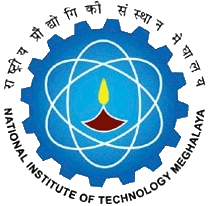 National Institute of Technology MeghalayaAn Institute of National ImportanceNational Institute of Technology MeghalayaAn Institute of National ImportanceNational Institute of Technology MeghalayaAn Institute of National ImportanceNational Institute of Technology MeghalayaAn Institute of National ImportanceNational Institute of Technology MeghalayaAn Institute of National ImportanceNational Institute of Technology MeghalayaAn Institute of National ImportanceNational Institute of Technology MeghalayaAn Institute of National ImportanceNational Institute of Technology MeghalayaAn Institute of National ImportanceNational Institute of Technology MeghalayaAn Institute of National ImportanceNational Institute of Technology MeghalayaAn Institute of National ImportanceNational Institute of Technology MeghalayaAn Institute of National ImportanceNational Institute of Technology MeghalayaAn Institute of National ImportanceNational Institute of Technology MeghalayaAn Institute of National ImportanceNational Institute of Technology MeghalayaAn Institute of National ImportanceNational Institute of Technology MeghalayaAn Institute of National ImportanceNational Institute of Technology MeghalayaAn Institute of National ImportanceNational Institute of Technology MeghalayaAn Institute of National ImportanceNational Institute of Technology MeghalayaAn Institute of National ImportanceNational Institute of Technology MeghalayaAn Institute of National ImportanceNational Institute of Technology MeghalayaAn Institute of National ImportanceNational Institute of Technology MeghalayaAn Institute of National ImportanceNational Institute of Technology MeghalayaAn Institute of National ImportanceCURRICULUMCURRICULUMCURRICULUMCURRICULUMCURRICULUMCURRICULUMCURRICULUMProgrammeProgrammeProgrammeProgrammeBachelor of Technology in Civil EngineeringBachelor of Technology in Civil EngineeringBachelor of Technology in Civil EngineeringBachelor of Technology in Civil EngineeringBachelor of Technology in Civil EngineeringBachelor of Technology in Civil EngineeringBachelor of Technology in Civil EngineeringBachelor of Technology in Civil EngineeringBachelor of Technology in Civil EngineeringBachelor of Technology in Civil EngineeringBachelor of Technology in Civil EngineeringBachelor of Technology in Civil EngineeringYear of RegulationYear of RegulationYear of RegulationYear of RegulationYear of RegulationYear of RegulationYear of RegulationYear of RegulationYear of RegulationYear of Regulation2019-202019-202019-202019-202019-202019-202019-20DepartmentDepartmentDepartmentDepartmentCivil EngineeringCivil EngineeringCivil EngineeringCivil EngineeringCivil EngineeringCivil EngineeringCivil EngineeringCivil EngineeringCivil EngineeringCivil EngineeringCivil EngineeringCivil EngineeringSemesterSemesterSemesterSemesterSemesterSemesterSemesterSemesterSemesterSemesterVIVIVIVIVIVIVICourseCodeCourseCodeCourse NameCourse NameCourse NameCourse NameCourse NameCourse NameCourse NameCourse NamePre requisitePre requisitePre requisiteCredit StructureCredit StructureCredit StructureCredit StructureCredit StructureCredit StructureCredit StructureCredit StructureMarks DistributionMarks DistributionMarks DistributionMarks DistributionMarks DistributionMarks DistributionMarks DistributionMarks DistributionMarks DistributionMarks DistributionMarks DistributionMarks DistributionCourseCodeCourseCodeCourse NameCourse NameCourse NameCourse NameCourse NameCourse NameCourse NameCourse NamePre requisitePre requisitePre requisiteLLTTTPCCINTINTINTMIDMIDMIDENDENDENDENDTotalTotalCE 312CE 312Reinforced Concrete DesignReinforced Concrete DesignReinforced Concrete DesignReinforced Concrete DesignReinforced Concrete DesignReinforced Concrete DesignReinforced Concrete DesignReinforced Concrete DesignNilNilNil33000033505050505050100100100100200200CourseObjectivesCourseObjectivesTo introduce the design philosophies of various methods of design.To introduce the design philosophies of various methods of design.To introduce the design philosophies of various methods of design.To introduce the design philosophies of various methods of design.To introduce the design philosophies of various methods of design.To introduce the design philosophies of various methods of design.To introduce the design philosophies of various methods of design.To introduce the design philosophies of various methods of design.To introduce the design philosophies of various methods of design.Course OutcomesCourse OutcomesCourse OutcomesCourse OutcomesCO1CO1CO1Able to understand design and analysis of reinforced concrete structures and use Working Stress Method (WSM) in the design andanalysis of RCC beams in bending.Able to understand design and analysis of reinforced concrete structures and use Working Stress Method (WSM) in the design andanalysis of RCC beams in bending.Able to understand design and analysis of reinforced concrete structures and use Working Stress Method (WSM) in the design andanalysis of RCC beams in bending.Able to understand design and analysis of reinforced concrete structures and use Working Stress Method (WSM) in the design andanalysis of RCC beams in bending.Able to understand design and analysis of reinforced concrete structures and use Working Stress Method (WSM) in the design andanalysis of RCC beams in bending.Able to understand design and analysis of reinforced concrete structures and use Working Stress Method (WSM) in the design andanalysis of RCC beams in bending.Able to understand design and analysis of reinforced concrete structures and use Working Stress Method (WSM) in the design andanalysis of RCC beams in bending.Able to understand design and analysis of reinforced concrete structures and use Working Stress Method (WSM) in the design andanalysis of RCC beams in bending.Able to understand design and analysis of reinforced concrete structures and use Working Stress Method (WSM) in the design andanalysis of RCC beams in bending.Able to understand design and analysis of reinforced concrete structures and use Working Stress Method (WSM) in the design andanalysis of RCC beams in bending.Able to understand design and analysis of reinforced concrete structures and use Working Stress Method (WSM) in the design andanalysis of RCC beams in bending.Able to understand design and analysis of reinforced concrete structures and use Working Stress Method (WSM) in the design andanalysis of RCC beams in bending.Able to understand design and analysis of reinforced concrete structures and use Working Stress Method (WSM) in the design andanalysis of RCC beams in bending.Able to understand design and analysis of reinforced concrete structures and use Working Stress Method (WSM) in the design andanalysis of RCC beams in bending.Able to understand design and analysis of reinforced concrete structures and use Working Stress Method (WSM) in the design andanalysis of RCC beams in bending.CourseObjectivesCourseObjectivesTo carry out the analysis of reinforced concrete elements.To carry out the analysis of reinforced concrete elements.To carry out the analysis of reinforced concrete elements.To carry out the analysis of reinforced concrete elements.To carry out the analysis of reinforced concrete elements.To carry out the analysis of reinforced concrete elements.To carry out the analysis of reinforced concrete elements.To carry out the analysis of reinforced concrete elements.To carry out the analysis of reinforced concrete elements.Course OutcomesCourse OutcomesCourse OutcomesCourse OutcomesCO2CO2CO2Able to analyse differentiate between WSM and LSM and Apply Limit State Method (LSM) in the design and analysis ofRCC beams in bending.Able to analyse differentiate between WSM and LSM and Apply Limit State Method (LSM) in the design and analysis ofRCC beams in bending.Able to analyse differentiate between WSM and LSM and Apply Limit State Method (LSM) in the design and analysis ofRCC beams in bending.Able to analyse differentiate between WSM and LSM and Apply Limit State Method (LSM) in the design and analysis ofRCC beams in bending.Able to analyse differentiate between WSM and LSM and Apply Limit State Method (LSM) in the design and analysis ofRCC beams in bending.Able to analyse differentiate between WSM and LSM and Apply Limit State Method (LSM) in the design and analysis ofRCC beams in bending.Able to analyse differentiate between WSM and LSM and Apply Limit State Method (LSM) in the design and analysis ofRCC beams in bending.Able to analyse differentiate between WSM and LSM and Apply Limit State Method (LSM) in the design and analysis ofRCC beams in bending.Able to analyse differentiate between WSM and LSM and Apply Limit State Method (LSM) in the design and analysis ofRCC beams in bending.Able to analyse differentiate between WSM and LSM and Apply Limit State Method (LSM) in the design and analysis ofRCC beams in bending.Able to analyse differentiate between WSM and LSM and Apply Limit State Method (LSM) in the design and analysis ofRCC beams in bending.Able to analyse differentiate between WSM and LSM and Apply Limit State Method (LSM) in the design and analysis ofRCC beams in bending.Able to analyse differentiate between WSM and LSM and Apply Limit State Method (LSM) in the design and analysis ofRCC beams in bending.Able to analyse differentiate between WSM and LSM and Apply Limit State Method (LSM) in the design and analysis ofRCC beams in bending.Able to analyse differentiate between WSM and LSM and Apply Limit State Method (LSM) in the design and analysis ofRCC beams in bending.CourseObjectivesCourseObjectivesTo undertake design of various reinforced concrete elements by working stress and limit state method.To undertake design of various reinforced concrete elements by working stress and limit state method.To undertake design of various reinforced concrete elements by working stress and limit state method.To undertake design of various reinforced concrete elements by working stress and limit state method.To undertake design of various reinforced concrete elements by working stress and limit state method.To undertake design of various reinforced concrete elements by working stress and limit state method.To undertake design of various reinforced concrete elements by working stress and limit state method.To undertake design of various reinforced concrete elements by working stress and limit state method.To undertake design of various reinforced concrete elements by working stress and limit state method.Course OutcomesCourse OutcomesCourse OutcomesCourse OutcomesCO3CO3CO3Able to examine the behavior of RCC beams in shear and torsion and their design using LSM.Able to examine the behavior of RCC beams in shear and torsion and their design using LSM.Able to examine the behavior of RCC beams in shear and torsion and their design using LSM.Able to examine the behavior of RCC beams in shear and torsion and their design using LSM.Able to examine the behavior of RCC beams in shear and torsion and their design using LSM.Able to examine the behavior of RCC beams in shear and torsion and their design using LSM.Able to examine the behavior of RCC beams in shear and torsion and their design using LSM.Able to examine the behavior of RCC beams in shear and torsion and their design using LSM.Able to examine the behavior of RCC beams in shear and torsion and their design using LSM.Able to examine the behavior of RCC beams in shear and torsion and their design using LSM.Able to examine the behavior of RCC beams in shear and torsion and their design using LSM.Able to examine the behavior of RCC beams in shear and torsion and their design using LSM.Able to examine the behavior of RCC beams in shear and torsion and their design using LSM.Able to examine the behavior of RCC beams in shear and torsion and their design using LSM.Able to examine the behavior of RCC beams in shear and torsion and their design using LSM.CourseObjectivesCourseObjectivesTo introduce to codal provisions of IS 456, SP 16, SP 34 and IS:13920.To introduce to codal provisions of IS 456, SP 16, SP 34 and IS:13920.To introduce to codal provisions of IS 456, SP 16, SP 34 and IS:13920.To introduce to codal provisions of IS 456, SP 16, SP 34 and IS:13920.To introduce to codal provisions of IS 456, SP 16, SP 34 and IS:13920.To introduce to codal provisions of IS 456, SP 16, SP 34 and IS:13920.To introduce to codal provisions of IS 456, SP 16, SP 34 and IS:13920.To introduce to codal provisions of IS 456, SP 16, SP 34 and IS:13920.To introduce to codal provisions of IS 456, SP 16, SP 34 and IS:13920.Course OutcomesCourse OutcomesCourse OutcomesCourse OutcomesCO4CO4CO4Able to design one-way and two-way slab and Use LSM in Design of one-way and two-way slab in shear, bending and torsion.Able to design one-way and two-way slab and Use LSM in Design of one-way and two-way slab in shear, bending and torsion.Able to design one-way and two-way slab and Use LSM in Design of one-way and two-way slab in shear, bending and torsion.Able to design one-way and two-way slab and Use LSM in Design of one-way and two-way slab in shear, bending and torsion.Able to design one-way and two-way slab and Use LSM in Design of one-way and two-way slab in shear, bending and torsion.Able to design one-way and two-way slab and Use LSM in Design of one-way and two-way slab in shear, bending and torsion.Able to design one-way and two-way slab and Use LSM in Design of one-way and two-way slab in shear, bending and torsion.Able to design one-way and two-way slab and Use LSM in Design of one-way and two-way slab in shear, bending and torsion.Able to design one-way and two-way slab and Use LSM in Design of one-way and two-way slab in shear, bending and torsion.Able to design one-way and two-way slab and Use LSM in Design of one-way and two-way slab in shear, bending and torsion.Able to design one-way and two-way slab and Use LSM in Design of one-way and two-way slab in shear, bending and torsion.Able to design one-way and two-way slab and Use LSM in Design of one-way and two-way slab in shear, bending and torsion.Able to design one-way and two-way slab and Use LSM in Design of one-way and two-way slab in shear, bending and torsion.Able to design one-way and two-way slab and Use LSM in Design of one-way and two-way slab in shear, bending and torsion.Able to design one-way and two-way slab and Use LSM in Design of one-way and two-way slab in shear, bending and torsion.CourseObjectivesCourseObjectivesCourse OutcomesCourse OutcomesCourse OutcomesCourse OutcomesCO5CO5CO5Able to understand various assumptions used in design of columns, evaluate effective length and slenderness ratio of column and analyze and design a short column under axial load, and uni-axial and bi-axialbending.Able to understand various assumptions used in design of columns, evaluate effective length and slenderness ratio of column and analyze and design a short column under axial load, and uni-axial and bi-axialbending.Able to understand various assumptions used in design of columns, evaluate effective length and slenderness ratio of column and analyze and design a short column under axial load, and uni-axial and bi-axialbending.Able to understand various assumptions used in design of columns, evaluate effective length and slenderness ratio of column and analyze and design a short column under axial load, and uni-axial and bi-axialbending.Able to understand various assumptions used in design of columns, evaluate effective length and slenderness ratio of column and analyze and design a short column under axial load, and uni-axial and bi-axialbending.Able to understand various assumptions used in design of columns, evaluate effective length and slenderness ratio of column and analyze and design a short column under axial load, and uni-axial and bi-axialbending.Able to understand various assumptions used in design of columns, evaluate effective length and slenderness ratio of column and analyze and design a short column under axial load, and uni-axial and bi-axialbending.Able to understand various assumptions used in design of columns, evaluate effective length and slenderness ratio of column and analyze and design a short column under axial load, and uni-axial and bi-axialbending.Able to understand various assumptions used in design of columns, evaluate effective length and slenderness ratio of column and analyze and design a short column under axial load, and uni-axial and bi-axialbending.Able to understand various assumptions used in design of columns, evaluate effective length and slenderness ratio of column and analyze and design a short column under axial load, and uni-axial and bi-axialbending.Able to understand various assumptions used in design of columns, evaluate effective length and slenderness ratio of column and analyze and design a short column under axial load, and uni-axial and bi-axialbending.Able to understand various assumptions used in design of columns, evaluate effective length and slenderness ratio of column and analyze and design a short column under axial load, and uni-axial and bi-axialbending.Able to understand various assumptions used in design of columns, evaluate effective length and slenderness ratio of column and analyze and design a short column under axial load, and uni-axial and bi-axialbending.Able to understand various assumptions used in design of columns, evaluate effective length and slenderness ratio of column and analyze and design a short column under axial load, and uni-axial and bi-axialbending.Able to understand various assumptions used in design of columns, evaluate effective length and slenderness ratio of column and analyze and design a short column under axial load, and uni-axial and bi-axialbending.CourseObjectivesCourseObjectivesCourse OutcomesCourse OutcomesCourse OutcomesCourse OutcomesCO6CO6CO6Able to design rectangular and square footing.Able to design rectangular and square footing.Able to design rectangular and square footing.Able to design rectangular and square footing.Able to design rectangular and square footing.Able to design rectangular and square footing.Able to design rectangular and square footing.Able to design rectangular and square footing.Able to design rectangular and square footing.Able to design rectangular and square footing.Able to design rectangular and square footing.Able to design rectangular and square footing.Able to design rectangular and square footing.Able to design rectangular and square footing.Able to design rectangular and square footing.No.COsCOsMapping with Program Outcomes (POs)Mapping with Program Outcomes (POs)Mapping with Program Outcomes (POs)Mapping with Program Outcomes (POs)Mapping with Program Outcomes (POs)Mapping with Program Outcomes (POs)Mapping with Program Outcomes (POs)Mapping with Program Outcomes (POs)Mapping with Program Outcomes (POs)Mapping with Program Outcomes (POs)Mapping with Program Outcomes (POs)Mapping with Program Outcomes (POs)Mapping with Program Outcomes (POs)Mapping with Program Outcomes (POs)Mapping with Program Outcomes (POs)Mapping with Program Outcomes (POs)Mapping with Program Outcomes (POs)Mapping with Program Outcomes (POs)Mapping with Program Outcomes (POs)Mapping with Program Outcomes (POs)Mapping with Program Outcomes (POs)Mapping with Program Outcomes (POs)Mapping with PSOsMapping with PSOsMapping with PSOsMapping with PSOsMapping with PSOsMapping with PSOsMapping with PSOsMapping with PSOsNo.COsCOsPO1PO1PO2PO3PO4PO5PO6PO7PO7PO8PO8PO9PO9PO9PO10PO10PO10PO11PO11PO12PO12PO12PSO1PSO1PSO1PSO2PSO2PSO2PSO2PSO31CO1CO13330100000022200000000333000032CO2CO23330100000022200000000111000023CO3CO32232121000000000000000222333324CO4CO42223022330022200000111222333325CO5CO52222022330022200000111333333336CO6CO6000000000000000000000000000000SYLLABUSSYLLABUSSYLLABUSSYLLABUSSYLLABUSSYLLABUSSYLLABUSSYLLABUSSYLLABUSSYLLABUSSYLLABUSSYLLABUSSYLLABUSSYLLABUSSYLLABUSSYLLABUSSYLLABUSSYLLABUSSYLLABUSSYLLABUSSYLLABUSSYLLABUSSYLLABUSSYLLABUSSYLLABUSSYLLABUSSYLLABUSSYLLABUSSYLLABUSSYLLABUSSYLLABUSSYLLABUSSYLLABUSNo.ContentContentContentContentContentContentContentContentContentContentContentContentContentContentContentContentContentContentContentContentContentContentHoursHoursHoursHoursHoursHoursHoursCOsCOsCOsIIntroduction To Various Design Philosophies: Design of RectangularSingly and Doubly Reinforced Sections by Working Stress Method, Limit State Method, Design and analysis of T- Beams, L-Beams by Limit State Design Method.Introduction To Various Design Philosophies: Design of RectangularSingly and Doubly Reinforced Sections by Working Stress Method, Limit State Method, Design and analysis of T- Beams, L-Beams by Limit State Design Method.Introduction To Various Design Philosophies: Design of RectangularSingly and Doubly Reinforced Sections by Working Stress Method, Limit State Method, Design and analysis of T- Beams, L-Beams by Limit State Design Method.Introduction To Various Design Philosophies: Design of RectangularSingly and Doubly Reinforced Sections by Working Stress Method, Limit State Method, Design and analysis of T- Beams, L-Beams by Limit State Design Method.Introduction To Various Design Philosophies: Design of RectangularSingly and Doubly Reinforced Sections by Working Stress Method, Limit State Method, Design and analysis of T- Beams, L-Beams by Limit State Design Method.Introduction To Various Design Philosophies: Design of RectangularSingly and Doubly Reinforced Sections by Working Stress Method, Limit State Method, Design and analysis of T- Beams, L-Beams by Limit State Design Method.Introduction To Various Design Philosophies: Design of RectangularSingly and Doubly Reinforced Sections by Working Stress Method, Limit State Method, Design and analysis of T- Beams, L-Beams by Limit State Design Method.Introduction To Various Design Philosophies: Design of RectangularSingly and Doubly Reinforced Sections by Working Stress Method, Limit State Method, Design and analysis of T- Beams, L-Beams by Limit State Design Method.Introduction To Various Design Philosophies: Design of RectangularSingly and Doubly Reinforced Sections by Working Stress Method, Limit State Method, Design and analysis of T- Beams, L-Beams by Limit State Design Method.Introduction To Various Design Philosophies: Design of RectangularSingly and Doubly Reinforced Sections by Working Stress Method, Limit State Method, Design and analysis of T- Beams, L-Beams by Limit State Design Method.Introduction To Various Design Philosophies: Design of RectangularSingly and Doubly Reinforced Sections by Working Stress Method, Limit State Method, Design and analysis of T- Beams, L-Beams by Limit State Design Method.Introduction To Various Design Philosophies: Design of RectangularSingly and Doubly Reinforced Sections by Working Stress Method, Limit State Method, Design and analysis of T- Beams, L-Beams by Limit State Design Method.Introduction To Various Design Philosophies: Design of RectangularSingly and Doubly Reinforced Sections by Working Stress Method, Limit State Method, Design and analysis of T- Beams, L-Beams by Limit State Design Method.Introduction To Various Design Philosophies: Design of RectangularSingly and Doubly Reinforced Sections by Working Stress Method, Limit State Method, Design and analysis of T- Beams, L-Beams by Limit State Design Method.Introduction To Various Design Philosophies: Design of RectangularSingly and Doubly Reinforced Sections by Working Stress Method, Limit State Method, Design and analysis of T- Beams, L-Beams by Limit State Design Method.Introduction To Various Design Philosophies: Design of RectangularSingly and Doubly Reinforced Sections by Working Stress Method, Limit State Method, Design and analysis of T- Beams, L-Beams by Limit State Design Method.Introduction To Various Design Philosophies: Design of RectangularSingly and Doubly Reinforced Sections by Working Stress Method, Limit State Method, Design and analysis of T- Beams, L-Beams by Limit State Design Method.Introduction To Various Design Philosophies: Design of RectangularSingly and Doubly Reinforced Sections by Working Stress Method, Limit State Method, Design and analysis of T- Beams, L-Beams by Limit State Design Method.Introduction To Various Design Philosophies: Design of RectangularSingly and Doubly Reinforced Sections by Working Stress Method, Limit State Method, Design and analysis of T- Beams, L-Beams by Limit State Design Method.Introduction To Various Design Philosophies: Design of RectangularSingly and Doubly Reinforced Sections by Working Stress Method, Limit State Method, Design and analysis of T- Beams, L-Beams by Limit State Design Method.Introduction To Various Design Philosophies: Design of RectangularSingly and Doubly Reinforced Sections by Working Stress Method, Limit State Method, Design and analysis of T- Beams, L-Beams by Limit State Design Method.Introduction To Various Design Philosophies: Design of RectangularSingly and Doubly Reinforced Sections by Working Stress Method, Limit State Method, Design and analysis of T- Beams, L-Beams by Limit State Design Method.4444444CO1CO1CO1IIntroduction To Various Design Philosophies: Design of RectangularSingly and Doubly Reinforced Sections by Working Stress Method, Limit State Method, Design and analysis of T- Beams, L-Beams by Limit State Design Method.Introduction To Various Design Philosophies: Design of RectangularSingly and Doubly Reinforced Sections by Working Stress Method, Limit State Method, Design and analysis of T- Beams, L-Beams by Limit State Design Method.Introduction To Various Design Philosophies: Design of RectangularSingly and Doubly Reinforced Sections by Working Stress Method, Limit State Method, Design and analysis of T- Beams, L-Beams by Limit State Design Method.Introduction To Various Design Philosophies: Design of RectangularSingly and Doubly Reinforced Sections by Working Stress Method, Limit State Method, Design and analysis of T- Beams, L-Beams by Limit State Design Method.Introduction To Various Design Philosophies: Design of RectangularSingly and Doubly Reinforced Sections by Working Stress Method, Limit State Method, Design and analysis of T- Beams, L-Beams by Limit State Design Method.Introduction To Various Design Philosophies: Design of RectangularSingly and Doubly Reinforced Sections by Working Stress Method, Limit State Method, Design and analysis of T- Beams, L-Beams by Limit State Design Method.Introduction To Various Design Philosophies: Design of RectangularSingly and Doubly Reinforced Sections by Working Stress Method, Limit State Method, Design and analysis of T- Beams, L-Beams by Limit State Design Method.Introduction To Various Design Philosophies: Design of RectangularSingly and Doubly Reinforced Sections by Working Stress Method, Limit State Method, Design and analysis of T- Beams, L-Beams by Limit State Design Method.Introduction To Various Design Philosophies: Design of RectangularSingly and Doubly Reinforced Sections by Working Stress Method, Limit State Method, Design and analysis of T- Beams, L-Beams by Limit State Design Method.Introduction To Various Design Philosophies: Design of RectangularSingly and Doubly Reinforced Sections by Working Stress Method, Limit State Method, Design and analysis of T- Beams, L-Beams by Limit State Design Method.Introduction To Various Design Philosophies: Design of RectangularSingly and Doubly Reinforced Sections by Working Stress Method, Limit State Method, Design and analysis of T- Beams, L-Beams by Limit State Design Method.Introduction To Various Design Philosophies: Design of RectangularSingly and Doubly Reinforced Sections by Working Stress Method, Limit State Method, Design and analysis of T- Beams, L-Beams by Limit State Design Method.Introduction To Various Design Philosophies: Design of RectangularSingly and Doubly Reinforced Sections by Working Stress Method, Limit State Method, Design and analysis of T- Beams, L-Beams by Limit State Design Method.Introduction To Various Design Philosophies: Design of RectangularSingly and Doubly Reinforced Sections by Working Stress Method, Limit State Method, Design and analysis of T- Beams, L-Beams by Limit State Design Method.Introduction To Various Design Philosophies: Design of RectangularSingly and Doubly Reinforced Sections by Working Stress Method, Limit State Method, Design and analysis of T- Beams, L-Beams by Limit State Design Method.Introduction To Various Design Philosophies: Design of RectangularSingly and Doubly Reinforced Sections by Working Stress Method, Limit State Method, Design and analysis of T- Beams, L-Beams by Limit State Design Method.Introduction To Various Design Philosophies: Design of RectangularSingly and Doubly Reinforced Sections by Working Stress Method, Limit State Method, Design and analysis of T- Beams, L-Beams by Limit State Design Method.Introduction To Various Design Philosophies: Design of RectangularSingly and Doubly Reinforced Sections by Working Stress Method, Limit State Method, Design and analysis of T- Beams, L-Beams by Limit State Design Method.Introduction To Various Design Philosophies: Design of RectangularSingly and Doubly Reinforced Sections by Working Stress Method, Limit State Method, Design and analysis of T- Beams, L-Beams by Limit State Design Method.Introduction To Various Design Philosophies: Design of RectangularSingly and Doubly Reinforced Sections by Working Stress Method, Limit State Method, Design and analysis of T- Beams, L-Beams by Limit State Design Method.Introduction To Various Design Philosophies: Design of RectangularSingly and Doubly Reinforced Sections by Working Stress Method, Limit State Method, Design and analysis of T- Beams, L-Beams by Limit State Design Method.Introduction To Various Design Philosophies: Design of RectangularSingly and Doubly Reinforced Sections by Working Stress Method, Limit State Method, Design and analysis of T- Beams, L-Beams by Limit State Design Method.4444444IIntroduction To Various Design Philosophies: Design of RectangularSingly and Doubly Reinforced Sections by Working Stress Method, Limit State Method, Design and analysis of T- Beams, L-Beams by Limit State Design Method.Introduction To Various Design Philosophies: Design of RectangularSingly and Doubly Reinforced Sections by Working Stress Method, Limit State Method, Design and analysis of T- Beams, L-Beams by Limit State Design Method.Introduction To Various Design Philosophies: Design of RectangularSingly and Doubly Reinforced Sections by Working Stress Method, Limit State Method, Design and analysis of T- Beams, L-Beams by Limit State Design Method.Introduction To Various Design Philosophies: Design of RectangularSingly and Doubly Reinforced Sections by Working Stress Method, Limit State Method, Design and analysis of T- Beams, L-Beams by Limit State Design Method.Introduction To Various Design Philosophies: Design of RectangularSingly and Doubly Reinforced Sections by Working Stress Method, Limit State Method, Design and analysis of T- Beams, L-Beams by Limit State Design Method.Introduction To Various Design Philosophies: Design of RectangularSingly and Doubly Reinforced Sections by Working Stress Method, Limit State Method, Design and analysis of T- Beams, L-Beams by Limit State Design Method.Introduction To Various Design Philosophies: Design of RectangularSingly and Doubly Reinforced Sections by Working Stress Method, Limit State Method, Design and analysis of T- Beams, L-Beams by Limit State Design Method.Introduction To Various Design Philosophies: Design of RectangularSingly and Doubly Reinforced Sections by Working Stress Method, Limit State Method, Design and analysis of T- Beams, L-Beams by Limit State Design Method.Introduction To Various Design Philosophies: Design of RectangularSingly and Doubly Reinforced Sections by Working Stress Method, Limit State Method, Design and analysis of T- Beams, L-Beams by Limit State Design Method.Introduction To Various Design Philosophies: Design of RectangularSingly and Doubly Reinforced Sections by Working Stress Method, Limit State Method, Design and analysis of T- Beams, L-Beams by Limit State Design Method.Introduction To Various Design Philosophies: Design of RectangularSingly and Doubly Reinforced Sections by Working Stress Method, Limit State Method, Design and analysis of T- Beams, L-Beams by Limit State Design Method.Introduction To Various Design Philosophies: Design of RectangularSingly and Doubly Reinforced Sections by Working Stress Method, Limit State Method, Design and analysis of T- Beams, L-Beams by Limit State Design Method.Introduction To Various Design Philosophies: Design of RectangularSingly and Doubly Reinforced Sections by Working Stress Method, Limit State Method, Design and analysis of T- Beams, L-Beams by Limit State Design Method.Introduction To Various Design Philosophies: Design of RectangularSingly and Doubly Reinforced Sections by Working Stress Method, Limit State Method, Design and analysis of T- Beams, L-Beams by Limit State Design Method.Introduction To Various Design Philosophies: Design of RectangularSingly and Doubly Reinforced Sections by Working Stress Method, Limit State Method, Design and analysis of T- Beams, L-Beams by Limit State Design Method.Introduction To Various Design Philosophies: Design of RectangularSingly and Doubly Reinforced Sections by Working Stress Method, Limit State Method, Design and analysis of T- Beams, L-Beams by Limit State Design Method.Introduction To Various Design Philosophies: Design of RectangularSingly and Doubly Reinforced Sections by Working Stress Method, Limit State Method, Design and analysis of T- Beams, L-Beams by Limit State Design Method.Introduction To Various Design Philosophies: Design of RectangularSingly and Doubly Reinforced Sections by Working Stress Method, Limit State Method, Design and analysis of T- Beams, L-Beams by Limit State Design Method.Introduction To Various Design Philosophies: Design of RectangularSingly and Doubly Reinforced Sections by Working Stress Method, Limit State Method, Design and analysis of T- Beams, L-Beams by Limit State Design Method.Introduction To Various Design Philosophies: Design of RectangularSingly and Doubly Reinforced Sections by Working Stress Method, Limit State Method, Design and analysis of T- Beams, L-Beams by Limit State Design Method.Introduction To Various Design Philosophies: Design of RectangularSingly and Doubly Reinforced Sections by Working Stress Method, Limit State Method, Design and analysis of T- Beams, L-Beams by Limit State Design Method.Introduction To Various Design Philosophies: Design of RectangularSingly and Doubly Reinforced Sections by Working Stress Method, Limit State Method, Design and analysis of T- Beams, L-Beams by Limit State Design Method.4444444IIntroduction To Various Design Philosophies: Design of RectangularSingly and Doubly Reinforced Sections by Working Stress Method, Limit State Method, Design and analysis of T- Beams, L-Beams by Limit State Design Method.Introduction To Various Design Philosophies: Design of RectangularSingly and Doubly Reinforced Sections by Working Stress Method, Limit State Method, Design and analysis of T- Beams, L-Beams by Limit State Design Method.Introduction To Various Design Philosophies: Design of RectangularSingly and Doubly Reinforced Sections by Working Stress Method, Limit State Method, Design and analysis of T- Beams, L-Beams by Limit State Design Method.Introduction To Various Design Philosophies: Design of RectangularSingly and Doubly Reinforced Sections by Working Stress Method, Limit State Method, Design and analysis of T- Beams, L-Beams by Limit State Design Method.Introduction To Various Design Philosophies: Design of RectangularSingly and Doubly Reinforced Sections by Working Stress Method, Limit State Method, Design and analysis of T- Beams, L-Beams by Limit State Design Method.Introduction To Various Design Philosophies: Design of RectangularSingly and Doubly Reinforced Sections by Working Stress Method, Limit State Method, Design and analysis of T- Beams, L-Beams by Limit State Design Method.Introduction To Various Design Philosophies: Design of RectangularSingly and Doubly Reinforced Sections by Working Stress Method, Limit State Method, Design and analysis of T- Beams, L-Beams by Limit State Design Method.Introduction To Various Design Philosophies: Design of RectangularSingly and Doubly Reinforced Sections by Working Stress Method, Limit State Method, Design and analysis of T- Beams, L-Beams by Limit State Design Method.Introduction To Various Design Philosophies: Design of RectangularSingly and Doubly Reinforced Sections by Working Stress Method, Limit State Method, Design and analysis of T- Beams, L-Beams by Limit State Design Method.Introduction To Various Design Philosophies: Design of RectangularSingly and Doubly Reinforced Sections by Working Stress Method, Limit State Method, Design and analysis of T- Beams, L-Beams by Limit State Design Method.Introduction To Various Design Philosophies: Design of RectangularSingly and Doubly Reinforced Sections by Working Stress Method, Limit State Method, Design and analysis of T- Beams, L-Beams by Limit State Design Method.Introduction To Various Design Philosophies: Design of RectangularSingly and Doubly Reinforced Sections by Working Stress Method, Limit State Method, Design and analysis of T- Beams, L-Beams by Limit State Design Method.Introduction To Various Design Philosophies: Design of RectangularSingly and Doubly Reinforced Sections by Working Stress Method, Limit State Method, Design and analysis of T- Beams, L-Beams by Limit State Design Method.Introduction To Various Design Philosophies: Design of RectangularSingly and Doubly Reinforced Sections by Working Stress Method, Limit State Method, Design and analysis of T- Beams, L-Beams by Limit State Design Method.Introduction To Various Design Philosophies: Design of RectangularSingly and Doubly Reinforced Sections by Working Stress Method, Limit State Method, Design and analysis of T- Beams, L-Beams by Limit State Design Method.Introduction To Various Design Philosophies: Design of RectangularSingly and Doubly Reinforced Sections by Working Stress Method, Limit State Method, Design and analysis of T- Beams, L-Beams by Limit State Design Method.Introduction To Various Design Philosophies: Design of RectangularSingly and Doubly Reinforced Sections by Working Stress Method, Limit State Method, Design and analysis of T- Beams, L-Beams by Limit State Design Method.Introduction To Various Design Philosophies: Design of RectangularSingly and Doubly Reinforced Sections by Working Stress Method, Limit State Method, Design and analysis of T- Beams, L-Beams by Limit State Design Method.Introduction To Various Design Philosophies: Design of RectangularSingly and Doubly Reinforced Sections by Working Stress Method, Limit State Method, Design and analysis of T- Beams, L-Beams by Limit State Design Method.Introduction To Various Design Philosophies: Design of RectangularSingly and Doubly Reinforced Sections by Working Stress Method, Limit State Method, Design and analysis of T- Beams, L-Beams by Limit State Design Method.Introduction To Various Design Philosophies: Design of RectangularSingly and Doubly Reinforced Sections by Working Stress Method, Limit State Method, Design and analysis of T- Beams, L-Beams by Limit State Design Method.Introduction To Various Design Philosophies: Design of RectangularSingly and Doubly Reinforced Sections by Working Stress Method, Limit State Method, Design and analysis of T- Beams, L-Beams by Limit State Design Method.4444444IIBehavior Of RC Beam In Shear: Shear Strength of Beams with and without Shear Reinforcement, Minimum and Maximum Shear Reinforcement, Design of Beam in Shear, Development Length, Anchorage Bond, Flexural Bond, Failure of Beam Under Shear, Concept of Equivalent Shear and Moments.Behavior Of RC Beam In Shear: Shear Strength of Beams with and without Shear Reinforcement, Minimum and Maximum Shear Reinforcement, Design of Beam in Shear, Development Length, Anchorage Bond, Flexural Bond, Failure of Beam Under Shear, Concept of Equivalent Shear and Moments.Behavior Of RC Beam In Shear: Shear Strength of Beams with and without Shear Reinforcement, Minimum and Maximum Shear Reinforcement, Design of Beam in Shear, Development Length, Anchorage Bond, Flexural Bond, Failure of Beam Under Shear, Concept of Equivalent Shear and Moments.Behavior Of RC Beam In Shear: Shear Strength of Beams with and without Shear Reinforcement, Minimum and Maximum Shear Reinforcement, Design of Beam in Shear, Development Length, Anchorage Bond, Flexural Bond, Failure of Beam Under Shear, Concept of Equivalent Shear and Moments.Behavior Of RC Beam In Shear: Shear Strength of Beams with and without Shear Reinforcement, Minimum and Maximum Shear Reinforcement, Design of Beam in Shear, Development Length, Anchorage Bond, Flexural Bond, Failure of Beam Under Shear, Concept of Equivalent Shear and Moments.Behavior Of RC Beam In Shear: Shear Strength of Beams with and without Shear Reinforcement, Minimum and Maximum Shear Reinforcement, Design of Beam in Shear, Development Length, Anchorage Bond, Flexural Bond, Failure of Beam Under Shear, Concept of Equivalent Shear and Moments.Behavior Of RC Beam In Shear: Shear Strength of Beams with and without Shear Reinforcement, Minimum and Maximum Shear Reinforcement, Design of Beam in Shear, Development Length, Anchorage Bond, Flexural Bond, Failure of Beam Under Shear, Concept of Equivalent Shear and Moments.Behavior Of RC Beam In Shear: Shear Strength of Beams with and without Shear Reinforcement, Minimum and Maximum Shear Reinforcement, Design of Beam in Shear, Development Length, Anchorage Bond, Flexural Bond, Failure of Beam Under Shear, Concept of Equivalent Shear and Moments.Behavior Of RC Beam In Shear: Shear Strength of Beams with and without Shear Reinforcement, Minimum and Maximum Shear Reinforcement, Design of Beam in Shear, Development Length, Anchorage Bond, Flexural Bond, Failure of Beam Under Shear, Concept of Equivalent Shear and Moments.Behavior Of RC Beam In Shear: Shear Strength of Beams with and without Shear Reinforcement, Minimum and Maximum Shear Reinforcement, Design of Beam in Shear, Development Length, Anchorage Bond, Flexural Bond, Failure of Beam Under Shear, Concept of Equivalent Shear and Moments.Behavior Of RC Beam In Shear: Shear Strength of Beams with and without Shear Reinforcement, Minimum and Maximum Shear Reinforcement, Design of Beam in Shear, Development Length, Anchorage Bond, Flexural Bond, Failure of Beam Under Shear, Concept of Equivalent Shear and Moments.Behavior Of RC Beam In Shear: Shear Strength of Beams with and without Shear Reinforcement, Minimum and Maximum Shear Reinforcement, Design of Beam in Shear, Development Length, Anchorage Bond, Flexural Bond, Failure of Beam Under Shear, Concept of Equivalent Shear and Moments.Behavior Of RC Beam In Shear: Shear Strength of Beams with and without Shear Reinforcement, Minimum and Maximum Shear Reinforcement, Design of Beam in Shear, Development Length, Anchorage Bond, Flexural Bond, Failure of Beam Under Shear, Concept of Equivalent Shear and Moments.Behavior Of RC Beam In Shear: Shear Strength of Beams with and without Shear Reinforcement, Minimum and Maximum Shear Reinforcement, Design of Beam in Shear, Development Length, Anchorage Bond, Flexural Bond, Failure of Beam Under Shear, Concept of Equivalent Shear and Moments.Behavior Of RC Beam In Shear: Shear Strength of Beams with and without Shear Reinforcement, Minimum and Maximum Shear Reinforcement, Design of Beam in Shear, Development Length, Anchorage Bond, Flexural Bond, Failure of Beam Under Shear, Concept of Equivalent Shear and Moments.Behavior Of RC Beam In Shear: Shear Strength of Beams with and without Shear Reinforcement, Minimum and Maximum Shear Reinforcement, Design of Beam in Shear, Development Length, Anchorage Bond, Flexural Bond, Failure of Beam Under Shear, Concept of Equivalent Shear and Moments.Behavior Of RC Beam In Shear: Shear Strength of Beams with and without Shear Reinforcement, Minimum and Maximum Shear Reinforcement, Design of Beam in Shear, Development Length, Anchorage Bond, Flexural Bond, Failure of Beam Under Shear, Concept of Equivalent Shear and Moments.Behavior Of RC Beam In Shear: Shear Strength of Beams with and without Shear Reinforcement, Minimum and Maximum Shear Reinforcement, Design of Beam in Shear, Development Length, Anchorage Bond, Flexural Bond, Failure of Beam Under Shear, Concept of Equivalent Shear and Moments.Behavior Of RC Beam In Shear: Shear Strength of Beams with and without Shear Reinforcement, Minimum and Maximum Shear Reinforcement, Design of Beam in Shear, Development Length, Anchorage Bond, Flexural Bond, Failure of Beam Under Shear, Concept of Equivalent Shear and Moments.Behavior Of RC Beam In Shear: Shear Strength of Beams with and without Shear Reinforcement, Minimum and Maximum Shear Reinforcement, Design of Beam in Shear, Development Length, Anchorage Bond, Flexural Bond, Failure of Beam Under Shear, Concept of Equivalent Shear and Moments.Behavior Of RC Beam In Shear: Shear Strength of Beams with and without Shear Reinforcement, Minimum and Maximum Shear Reinforcement, Design of Beam in Shear, Development Length, Anchorage Bond, Flexural Bond, Failure of Beam Under Shear, Concept of Equivalent Shear and Moments.Behavior Of RC Beam In Shear: Shear Strength of Beams with and without Shear Reinforcement, Minimum and Maximum Shear Reinforcement, Design of Beam in Shear, Development Length, Anchorage Bond, Flexural Bond, Failure of Beam Under Shear, Concept of Equivalent Shear and Moments.10101010101010CO2CO2CO2IIBehavior Of RC Beam In Shear: Shear Strength of Beams with and without Shear Reinforcement, Minimum and Maximum Shear Reinforcement, Design of Beam in Shear, Development Length, Anchorage Bond, Flexural Bond, Failure of Beam Under Shear, Concept of Equivalent Shear and Moments.Behavior Of RC Beam In Shear: Shear Strength of Beams with and without Shear Reinforcement, Minimum and Maximum Shear Reinforcement, Design of Beam in Shear, Development Length, Anchorage Bond, Flexural Bond, Failure of Beam Under Shear, Concept of Equivalent Shear and Moments.Behavior Of RC Beam In Shear: Shear Strength of Beams with and without Shear Reinforcement, Minimum and Maximum Shear Reinforcement, Design of Beam in Shear, Development Length, Anchorage Bond, Flexural Bond, Failure of Beam Under Shear, Concept of Equivalent Shear and Moments.Behavior Of RC Beam In Shear: Shear Strength of Beams with and without Shear Reinforcement, Minimum and Maximum Shear Reinforcement, Design of Beam in Shear, Development Length, Anchorage Bond, Flexural Bond, Failure of Beam Under Shear, Concept of Equivalent Shear and Moments.Behavior Of RC Beam In Shear: Shear Strength of Beams with and without Shear Reinforcement, Minimum and Maximum Shear Reinforcement, Design of Beam in Shear, Development Length, Anchorage Bond, Flexural Bond, Failure of Beam Under Shear, Concept of Equivalent Shear and Moments.Behavior Of RC Beam In Shear: Shear Strength of Beams with and without Shear Reinforcement, Minimum and Maximum Shear Reinforcement, Design of Beam in Shear, Development Length, Anchorage Bond, Flexural Bond, Failure of Beam Under Shear, Concept of Equivalent Shear and Moments.Behavior Of RC Beam In Shear: Shear Strength of Beams with and without Shear Reinforcement, Minimum and Maximum Shear Reinforcement, Design of Beam in Shear, Development Length, Anchorage Bond, Flexural Bond, Failure of Beam Under Shear, Concept of Equivalent Shear and Moments.Behavior Of RC Beam In Shear: Shear Strength of Beams with and without Shear Reinforcement, Minimum and Maximum Shear Reinforcement, Design of Beam in Shear, Development Length, Anchorage Bond, Flexural Bond, Failure of Beam Under Shear, Concept of Equivalent Shear and Moments.Behavior Of RC Beam In Shear: Shear Strength of Beams with and without Shear Reinforcement, Minimum and Maximum Shear Reinforcement, Design of Beam in Shear, Development Length, Anchorage Bond, Flexural Bond, Failure of Beam Under Shear, Concept of Equivalent Shear and Moments.Behavior Of RC Beam In Shear: Shear Strength of Beams with and without Shear Reinforcement, Minimum and Maximum Shear Reinforcement, Design of Beam in Shear, Development Length, Anchorage Bond, Flexural Bond, Failure of Beam Under Shear, Concept of Equivalent Shear and Moments.Behavior Of RC Beam In Shear: Shear Strength of Beams with and without Shear Reinforcement, Minimum and Maximum Shear Reinforcement, Design of Beam in Shear, Development Length, Anchorage Bond, Flexural Bond, Failure of Beam Under Shear, Concept of Equivalent Shear and Moments.Behavior Of RC Beam In Shear: Shear Strength of Beams with and without Shear Reinforcement, Minimum and Maximum Shear Reinforcement, Design of Beam in Shear, Development Length, Anchorage Bond, Flexural Bond, Failure of Beam Under Shear, Concept of Equivalent Shear and Moments.Behavior Of RC Beam In Shear: Shear Strength of Beams with and without Shear Reinforcement, Minimum and Maximum Shear Reinforcement, Design of Beam in Shear, Development Length, Anchorage Bond, Flexural Bond, Failure of Beam Under Shear, Concept of Equivalent Shear and Moments.Behavior Of RC Beam In Shear: Shear Strength of Beams with and without Shear Reinforcement, Minimum and Maximum Shear Reinforcement, Design of Beam in Shear, Development Length, Anchorage Bond, Flexural Bond, Failure of Beam Under Shear, Concept of Equivalent Shear and Moments.Behavior Of RC Beam In Shear: Shear Strength of Beams with and without Shear Reinforcement, Minimum and Maximum Shear Reinforcement, Design of Beam in Shear, Development Length, Anchorage Bond, Flexural Bond, Failure of Beam Under Shear, Concept of Equivalent Shear and Moments.Behavior Of RC Beam In Shear: Shear Strength of Beams with and without Shear Reinforcement, Minimum and Maximum Shear Reinforcement, Design of Beam in Shear, Development Length, Anchorage Bond, Flexural Bond, Failure of Beam Under Shear, Concept of Equivalent Shear and Moments.Behavior Of RC Beam In Shear: Shear Strength of Beams with and without Shear Reinforcement, Minimum and Maximum Shear Reinforcement, Design of Beam in Shear, Development Length, Anchorage Bond, Flexural Bond, Failure of Beam Under Shear, Concept of Equivalent Shear and Moments.Behavior Of RC Beam In Shear: Shear Strength of Beams with and without Shear Reinforcement, Minimum and Maximum Shear Reinforcement, Design of Beam in Shear, Development Length, Anchorage Bond, Flexural Bond, Failure of Beam Under Shear, Concept of Equivalent Shear and Moments.Behavior Of RC Beam In Shear: Shear Strength of Beams with and without Shear Reinforcement, Minimum and Maximum Shear Reinforcement, Design of Beam in Shear, Development Length, Anchorage Bond, Flexural Bond, Failure of Beam Under Shear, Concept of Equivalent Shear and Moments.Behavior Of RC Beam In Shear: Shear Strength of Beams with and without Shear Reinforcement, Minimum and Maximum Shear Reinforcement, Design of Beam in Shear, Development Length, Anchorage Bond, Flexural Bond, Failure of Beam Under Shear, Concept of Equivalent Shear and Moments.Behavior Of RC Beam In Shear: Shear Strength of Beams with and without Shear Reinforcement, Minimum and Maximum Shear Reinforcement, Design of Beam in Shear, Development Length, Anchorage Bond, Flexural Bond, Failure of Beam Under Shear, Concept of Equivalent Shear and Moments.Behavior Of RC Beam In Shear: Shear Strength of Beams with and without Shear Reinforcement, Minimum and Maximum Shear Reinforcement, Design of Beam in Shear, Development Length, Anchorage Bond, Flexural Bond, Failure of Beam Under Shear, Concept of Equivalent Shear and Moments.10101010101010CO3CO3CO3IIBehavior Of RC Beam In Shear: Shear Strength of Beams with and without Shear Reinforcement, Minimum and Maximum Shear Reinforcement, Design of Beam in Shear, Development Length, Anchorage Bond, Flexural Bond, Failure of Beam Under Shear, Concept of Equivalent Shear and Moments.Behavior Of RC Beam In Shear: Shear Strength of Beams with and without Shear Reinforcement, Minimum and Maximum Shear Reinforcement, Design of Beam in Shear, Development Length, Anchorage Bond, Flexural Bond, Failure of Beam Under Shear, Concept of Equivalent Shear and Moments.Behavior Of RC Beam In Shear: Shear Strength of Beams with and without Shear Reinforcement, Minimum and Maximum Shear Reinforcement, Design of Beam in Shear, Development Length, Anchorage Bond, Flexural Bond, Failure of Beam Under Shear, Concept of Equivalent Shear and Moments.Behavior Of RC Beam In Shear: Shear Strength of Beams with and without Shear Reinforcement, Minimum and Maximum Shear Reinforcement, Design of Beam in Shear, Development Length, Anchorage Bond, Flexural Bond, Failure of Beam Under Shear, Concept of Equivalent Shear and Moments.Behavior Of RC Beam In Shear: Shear Strength of Beams with and without Shear Reinforcement, Minimum and Maximum Shear Reinforcement, Design of Beam in Shear, Development Length, Anchorage Bond, Flexural Bond, Failure of Beam Under Shear, Concept of Equivalent Shear and Moments.Behavior Of RC Beam In Shear: Shear Strength of Beams with and without Shear Reinforcement, Minimum and Maximum Shear Reinforcement, Design of Beam in Shear, Development Length, Anchorage Bond, Flexural Bond, Failure of Beam Under Shear, Concept of Equivalent Shear and Moments.Behavior Of RC Beam In Shear: Shear Strength of Beams with and without Shear Reinforcement, Minimum and Maximum Shear Reinforcement, Design of Beam in Shear, Development Length, Anchorage Bond, Flexural Bond, Failure of Beam Under Shear, Concept of Equivalent Shear and Moments.Behavior Of RC Beam In Shear: Shear Strength of Beams with and without Shear Reinforcement, Minimum and Maximum Shear Reinforcement, Design of Beam in Shear, Development Length, Anchorage Bond, Flexural Bond, Failure of Beam Under Shear, Concept of Equivalent Shear and Moments.Behavior Of RC Beam In Shear: Shear Strength of Beams with and without Shear Reinforcement, Minimum and Maximum Shear Reinforcement, Design of Beam in Shear, Development Length, Anchorage Bond, Flexural Bond, Failure of Beam Under Shear, Concept of Equivalent Shear and Moments.Behavior Of RC Beam In Shear: Shear Strength of Beams with and without Shear Reinforcement, Minimum and Maximum Shear Reinforcement, Design of Beam in Shear, Development Length, Anchorage Bond, Flexural Bond, Failure of Beam Under Shear, Concept of Equivalent Shear and Moments.Behavior Of RC Beam In Shear: Shear Strength of Beams with and without Shear Reinforcement, Minimum and Maximum Shear Reinforcement, Design of Beam in Shear, Development Length, Anchorage Bond, Flexural Bond, Failure of Beam Under Shear, Concept of Equivalent Shear and Moments.Behavior Of RC Beam In Shear: Shear Strength of Beams with and without Shear Reinforcement, Minimum and Maximum Shear Reinforcement, Design of Beam in Shear, Development Length, Anchorage Bond, Flexural Bond, Failure of Beam Under Shear, Concept of Equivalent Shear and Moments.Behavior Of RC Beam In Shear: Shear Strength of Beams with and without Shear Reinforcement, Minimum and Maximum Shear Reinforcement, Design of Beam in Shear, Development Length, Anchorage Bond, Flexural Bond, Failure of Beam Under Shear, Concept of Equivalent Shear and Moments.Behavior Of RC Beam In Shear: Shear Strength of Beams with and without Shear Reinforcement, Minimum and Maximum Shear Reinforcement, Design of Beam in Shear, Development Length, Anchorage Bond, Flexural Bond, Failure of Beam Under Shear, Concept of Equivalent Shear and Moments.Behavior Of RC Beam In Shear: Shear Strength of Beams with and without Shear Reinforcement, Minimum and Maximum Shear Reinforcement, Design of Beam in Shear, Development Length, Anchorage Bond, Flexural Bond, Failure of Beam Under Shear, Concept of Equivalent Shear and Moments.Behavior Of RC Beam In Shear: Shear Strength of Beams with and without Shear Reinforcement, Minimum and Maximum Shear Reinforcement, Design of Beam in Shear, Development Length, Anchorage Bond, Flexural Bond, Failure of Beam Under Shear, Concept of Equivalent Shear and Moments.Behavior Of RC Beam In Shear: Shear Strength of Beams with and without Shear Reinforcement, Minimum and Maximum Shear Reinforcement, Design of Beam in Shear, Development Length, Anchorage Bond, Flexural Bond, Failure of Beam Under Shear, Concept of Equivalent Shear and Moments.Behavior Of RC Beam In Shear: Shear Strength of Beams with and without Shear Reinforcement, Minimum and Maximum Shear Reinforcement, Design of Beam in Shear, Development Length, Anchorage Bond, Flexural Bond, Failure of Beam Under Shear, Concept of Equivalent Shear and Moments.Behavior Of RC Beam In Shear: Shear Strength of Beams with and without Shear Reinforcement, Minimum and Maximum Shear Reinforcement, Design of Beam in Shear, Development Length, Anchorage Bond, Flexural Bond, Failure of Beam Under Shear, Concept of Equivalent Shear and Moments.Behavior Of RC Beam In Shear: Shear Strength of Beams with and without Shear Reinforcement, Minimum and Maximum Shear Reinforcement, Design of Beam in Shear, Development Length, Anchorage Bond, Flexural Bond, Failure of Beam Under Shear, Concept of Equivalent Shear and Moments.Behavior Of RC Beam In Shear: Shear Strength of Beams with and without Shear Reinforcement, Minimum and Maximum Shear Reinforcement, Design of Beam in Shear, Development Length, Anchorage Bond, Flexural Bond, Failure of Beam Under Shear, Concept of Equivalent Shear and Moments.Behavior Of RC Beam In Shear: Shear Strength of Beams with and without Shear Reinforcement, Minimum and Maximum Shear Reinforcement, Design of Beam in Shear, Development Length, Anchorage Bond, Flexural Bond, Failure of Beam Under Shear, Concept of Equivalent Shear and Moments.10101010101010IIBehavior Of RC Beam In Shear: Shear Strength of Beams with and without Shear Reinforcement, Minimum and Maximum Shear Reinforcement, Design of Beam in Shear, Development Length, Anchorage Bond, Flexural Bond, Failure of Beam Under Shear, Concept of Equivalent Shear and Moments.Behavior Of RC Beam In Shear: Shear Strength of Beams with and without Shear Reinforcement, Minimum and Maximum Shear Reinforcement, Design of Beam in Shear, Development Length, Anchorage Bond, Flexural Bond, Failure of Beam Under Shear, Concept of Equivalent Shear and Moments.Behavior Of RC Beam In Shear: Shear Strength of Beams with and without Shear Reinforcement, Minimum and Maximum Shear Reinforcement, Design of Beam in Shear, Development Length, Anchorage Bond, Flexural Bond, Failure of Beam Under Shear, Concept of Equivalent Shear and Moments.Behavior Of RC Beam In Shear: Shear Strength of Beams with and without Shear Reinforcement, Minimum and Maximum Shear Reinforcement, Design of Beam in Shear, Development Length, Anchorage Bond, Flexural Bond, Failure of Beam Under Shear, Concept of Equivalent Shear and Moments.Behavior Of RC Beam In Shear: Shear Strength of Beams with and without Shear Reinforcement, Minimum and Maximum Shear Reinforcement, Design of Beam in Shear, Development Length, Anchorage Bond, Flexural Bond, Failure of Beam Under Shear, Concept of Equivalent Shear and Moments.Behavior Of RC Beam In Shear: Shear Strength of Beams with and without Shear Reinforcement, Minimum and Maximum Shear Reinforcement, Design of Beam in Shear, Development Length, Anchorage Bond, Flexural Bond, Failure of Beam Under Shear, Concept of Equivalent Shear and Moments.Behavior Of RC Beam In Shear: Shear Strength of Beams with and without Shear Reinforcement, Minimum and Maximum Shear Reinforcement, Design of Beam in Shear, Development Length, Anchorage Bond, Flexural Bond, Failure of Beam Under Shear, Concept of Equivalent Shear and Moments.Behavior Of RC Beam In Shear: Shear Strength of Beams with and without Shear Reinforcement, Minimum and Maximum Shear Reinforcement, Design of Beam in Shear, Development Length, Anchorage Bond, Flexural Bond, Failure of Beam Under Shear, Concept of Equivalent Shear and Moments.Behavior Of RC Beam In Shear: Shear Strength of Beams with and without Shear Reinforcement, Minimum and Maximum Shear Reinforcement, Design of Beam in Shear, Development Length, Anchorage Bond, Flexural Bond, Failure of Beam Under Shear, Concept of Equivalent Shear and Moments.Behavior Of RC Beam In Shear: Shear Strength of Beams with and without Shear Reinforcement, Minimum and Maximum Shear Reinforcement, Design of Beam in Shear, Development Length, Anchorage Bond, Flexural Bond, Failure of Beam Under Shear, Concept of Equivalent Shear and Moments.Behavior Of RC Beam In Shear: Shear Strength of Beams with and without Shear Reinforcement, Minimum and Maximum Shear Reinforcement, Design of Beam in Shear, Development Length, Anchorage Bond, Flexural Bond, Failure of Beam Under Shear, Concept of Equivalent Shear and Moments.Behavior Of RC Beam In Shear: Shear Strength of Beams with and without Shear Reinforcement, Minimum and Maximum Shear Reinforcement, Design of Beam in Shear, Development Length, Anchorage Bond, Flexural Bond, Failure of Beam Under Shear, Concept of Equivalent Shear and Moments.Behavior Of RC Beam In Shear: Shear Strength of Beams with and without Shear Reinforcement, Minimum and Maximum Shear Reinforcement, Design of Beam in Shear, Development Length, Anchorage Bond, Flexural Bond, Failure of Beam Under Shear, Concept of Equivalent Shear and Moments.Behavior Of RC Beam In Shear: Shear Strength of Beams with and without Shear Reinforcement, Minimum and Maximum Shear Reinforcement, Design of Beam in Shear, Development Length, Anchorage Bond, Flexural Bond, Failure of Beam Under Shear, Concept of Equivalent Shear and Moments.Behavior Of RC Beam In Shear: Shear Strength of Beams with and without Shear Reinforcement, Minimum and Maximum Shear Reinforcement, Design of Beam in Shear, Development Length, Anchorage Bond, Flexural Bond, Failure of Beam Under Shear, Concept of Equivalent Shear and Moments.Behavior Of RC Beam In Shear: Shear Strength of Beams with and without Shear Reinforcement, Minimum and Maximum Shear Reinforcement, Design of Beam in Shear, Development Length, Anchorage Bond, Flexural Bond, Failure of Beam Under Shear, Concept of Equivalent Shear and Moments.Behavior Of RC Beam In Shear: Shear Strength of Beams with and without Shear Reinforcement, Minimum and Maximum Shear Reinforcement, Design of Beam in Shear, Development Length, Anchorage Bond, Flexural Bond, Failure of Beam Under Shear, Concept of Equivalent Shear and Moments.Behavior Of RC Beam In Shear: Shear Strength of Beams with and without Shear Reinforcement, Minimum and Maximum Shear Reinforcement, Design of Beam in Shear, Development Length, Anchorage Bond, Flexural Bond, Failure of Beam Under Shear, Concept of Equivalent Shear and Moments.Behavior Of RC Beam In Shear: Shear Strength of Beams with and without Shear Reinforcement, Minimum and Maximum Shear Reinforcement, Design of Beam in Shear, Development Length, Anchorage Bond, Flexural Bond, Failure of Beam Under Shear, Concept of Equivalent Shear and Moments.Behavior Of RC Beam In Shear: Shear Strength of Beams with and without Shear Reinforcement, Minimum and Maximum Shear Reinforcement, Design of Beam in Shear, Development Length, Anchorage Bond, Flexural Bond, Failure of Beam Under Shear, Concept of Equivalent Shear and Moments.Behavior Of RC Beam In Shear: Shear Strength of Beams with and without Shear Reinforcement, Minimum and Maximum Shear Reinforcement, Design of Beam in Shear, Development Length, Anchorage Bond, Flexural Bond, Failure of Beam Under Shear, Concept of Equivalent Shear and Moments.Behavior Of RC Beam In Shear: Shear Strength of Beams with and without Shear Reinforcement, Minimum and Maximum Shear Reinforcement, Design of Beam in Shear, Development Length, Anchorage Bond, Flexural Bond, Failure of Beam Under Shear, Concept of Equivalent Shear and Moments.10101010101010IIIDesign Of Slab: Design of One Way and Two Way Solid Slabs, Circular Slab by Limit State Design Method, Serviceability, Control of Deflection, Cracking and Vibrations. Introduction to Flat SlabsDesign Of Slab: Design of One Way and Two Way Solid Slabs, Circular Slab by Limit State Design Method, Serviceability, Control of Deflection, Cracking and Vibrations. Introduction to Flat SlabsDesign Of Slab: Design of One Way and Two Way Solid Slabs, Circular Slab by Limit State Design Method, Serviceability, Control of Deflection, Cracking and Vibrations. Introduction to Flat SlabsDesign Of Slab: Design of One Way and Two Way Solid Slabs, Circular Slab by Limit State Design Method, Serviceability, Control of Deflection, Cracking and Vibrations. Introduction to Flat SlabsDesign Of Slab: Design of One Way and Two Way Solid Slabs, Circular Slab by Limit State Design Method, Serviceability, Control of Deflection, Cracking and Vibrations. Introduction to Flat SlabsDesign Of Slab: Design of One Way and Two Way Solid Slabs, Circular Slab by Limit State Design Method, Serviceability, Control of Deflection, Cracking and Vibrations. Introduction to Flat SlabsDesign Of Slab: Design of One Way and Two Way Solid Slabs, Circular Slab by Limit State Design Method, Serviceability, Control of Deflection, Cracking and Vibrations. Introduction to Flat SlabsDesign Of Slab: Design of One Way and Two Way Solid Slabs, Circular Slab by Limit State Design Method, Serviceability, Control of Deflection, Cracking and Vibrations. Introduction to Flat SlabsDesign Of Slab: Design of One Way and Two Way Solid Slabs, Circular Slab by Limit State Design Method, Serviceability, Control of Deflection, Cracking and Vibrations. Introduction to Flat SlabsDesign Of Slab: Design of One Way and Two Way Solid Slabs, Circular Slab by Limit State Design Method, Serviceability, Control of Deflection, Cracking and Vibrations. Introduction to Flat SlabsDesign Of Slab: Design of One Way and Two Way Solid Slabs, Circular Slab by Limit State Design Method, Serviceability, Control of Deflection, Cracking and Vibrations. Introduction to Flat SlabsDesign Of Slab: Design of One Way and Two Way Solid Slabs, Circular Slab by Limit State Design Method, Serviceability, Control of Deflection, Cracking and Vibrations. Introduction to Flat SlabsDesign Of Slab: Design of One Way and Two Way Solid Slabs, Circular Slab by Limit State Design Method, Serviceability, Control of Deflection, Cracking and Vibrations. Introduction to Flat SlabsDesign Of Slab: Design of One Way and Two Way Solid Slabs, Circular Slab by Limit State Design Method, Serviceability, Control of Deflection, Cracking and Vibrations. Introduction to Flat SlabsDesign Of Slab: Design of One Way and Two Way Solid Slabs, Circular Slab by Limit State Design Method, Serviceability, Control of Deflection, Cracking and Vibrations. Introduction to Flat SlabsDesign Of Slab: Design of One Way and Two Way Solid Slabs, Circular Slab by Limit State Design Method, Serviceability, Control of Deflection, Cracking and Vibrations. Introduction to Flat SlabsDesign Of Slab: Design of One Way and Two Way Solid Slabs, Circular Slab by Limit State Design Method, Serviceability, Control of Deflection, Cracking and Vibrations. Introduction to Flat SlabsDesign Of Slab: Design of One Way and Two Way Solid Slabs, Circular Slab by Limit State Design Method, Serviceability, Control of Deflection, Cracking and Vibrations. Introduction to Flat SlabsDesign Of Slab: Design of One Way and Two Way Solid Slabs, Circular Slab by Limit State Design Method, Serviceability, Control of Deflection, Cracking and Vibrations. Introduction to Flat SlabsDesign Of Slab: Design of One Way and Two Way Solid Slabs, Circular Slab by Limit State Design Method, Serviceability, Control of Deflection, Cracking and Vibrations. Introduction to Flat SlabsDesign Of Slab: Design of One Way and Two Way Solid Slabs, Circular Slab by Limit State Design Method, Serviceability, Control of Deflection, Cracking and Vibrations. Introduction to Flat SlabsDesign Of Slab: Design of One Way and Two Way Solid Slabs, Circular Slab by Limit State Design Method, Serviceability, Control of Deflection, Cracking and Vibrations. Introduction to Flat Slabs05050505050505CO3CO3CO3IIIDesign Of Slab: Design of One Way and Two Way Solid Slabs, Circular Slab by Limit State Design Method, Serviceability, Control of Deflection, Cracking and Vibrations. Introduction to Flat SlabsDesign Of Slab: Design of One Way and Two Way Solid Slabs, Circular Slab by Limit State Design Method, Serviceability, Control of Deflection, Cracking and Vibrations. Introduction to Flat SlabsDesign Of Slab: Design of One Way and Two Way Solid Slabs, Circular Slab by Limit State Design Method, Serviceability, Control of Deflection, Cracking and Vibrations. Introduction to Flat SlabsDesign Of Slab: Design of One Way and Two Way Solid Slabs, Circular Slab by Limit State Design Method, Serviceability, Control of Deflection, Cracking and Vibrations. Introduction to Flat SlabsDesign Of Slab: Design of One Way and Two Way Solid Slabs, Circular Slab by Limit State Design Method, Serviceability, Control of Deflection, Cracking and Vibrations. Introduction to Flat SlabsDesign Of Slab: Design of One Way and Two Way Solid Slabs, Circular Slab by Limit State Design Method, Serviceability, Control of Deflection, Cracking and Vibrations. Introduction to Flat SlabsDesign Of Slab: Design of One Way and Two Way Solid Slabs, Circular Slab by Limit State Design Method, Serviceability, Control of Deflection, Cracking and Vibrations. Introduction to Flat SlabsDesign Of Slab: Design of One Way and Two Way Solid Slabs, Circular Slab by Limit State Design Method, Serviceability, Control of Deflection, Cracking and Vibrations. Introduction to Flat SlabsDesign Of Slab: Design of One Way and Two Way Solid Slabs, Circular Slab by Limit State Design Method, Serviceability, Control of Deflection, Cracking and Vibrations. Introduction to Flat SlabsDesign Of Slab: Design of One Way and Two Way Solid Slabs, Circular Slab by Limit State Design Method, Serviceability, Control of Deflection, Cracking and Vibrations. Introduction to Flat SlabsDesign Of Slab: Design of One Way and Two Way Solid Slabs, Circular Slab by Limit State Design Method, Serviceability, Control of Deflection, Cracking and Vibrations. Introduction to Flat SlabsDesign Of Slab: Design of One Way and Two Way Solid Slabs, Circular Slab by Limit State Design Method, Serviceability, Control of Deflection, Cracking and Vibrations. Introduction to Flat SlabsDesign Of Slab: Design of One Way and Two Way Solid Slabs, Circular Slab by Limit State Design Method, Serviceability, Control of Deflection, Cracking and Vibrations. Introduction to Flat SlabsDesign Of Slab: Design of One Way and Two Way Solid Slabs, Circular Slab by Limit State Design Method, Serviceability, Control of Deflection, Cracking and Vibrations. Introduction to Flat SlabsDesign Of Slab: Design of One Way and Two Way Solid Slabs, Circular Slab by Limit State Design Method, Serviceability, Control of Deflection, Cracking and Vibrations. Introduction to Flat SlabsDesign Of Slab: Design of One Way and Two Way Solid Slabs, Circular Slab by Limit State Design Method, Serviceability, Control of Deflection, Cracking and Vibrations. Introduction to Flat SlabsDesign Of Slab: Design of One Way and Two Way Solid Slabs, Circular Slab by Limit State Design Method, Serviceability, Control of Deflection, Cracking and Vibrations. Introduction to Flat SlabsDesign Of Slab: Design of One Way and Two Way Solid Slabs, Circular Slab by Limit State Design Method, Serviceability, Control of Deflection, Cracking and Vibrations. Introduction to Flat SlabsDesign Of Slab: Design of One Way and Two Way Solid Slabs, Circular Slab by Limit State Design Method, Serviceability, Control of Deflection, Cracking and Vibrations. Introduction to Flat SlabsDesign Of Slab: Design of One Way and Two Way Solid Slabs, Circular Slab by Limit State Design Method, Serviceability, Control of Deflection, Cracking and Vibrations. Introduction to Flat SlabsDesign Of Slab: Design of One Way and Two Way Solid Slabs, Circular Slab by Limit State Design Method, Serviceability, Control of Deflection, Cracking and Vibrations. Introduction to Flat SlabsDesign Of Slab: Design of One Way and Two Way Solid Slabs, Circular Slab by Limit State Design Method, Serviceability, Control of Deflection, Cracking and Vibrations. Introduction to Flat Slabs05050505050505CO4CO4CO4IIIDesign Of Slab: Design of One Way and Two Way Solid Slabs, Circular Slab by Limit State Design Method, Serviceability, Control of Deflection, Cracking and Vibrations. Introduction to Flat SlabsDesign Of Slab: Design of One Way and Two Way Solid Slabs, Circular Slab by Limit State Design Method, Serviceability, Control of Deflection, Cracking and Vibrations. Introduction to Flat SlabsDesign Of Slab: Design of One Way and Two Way Solid Slabs, Circular Slab by Limit State Design Method, Serviceability, Control of Deflection, Cracking and Vibrations. Introduction to Flat SlabsDesign Of Slab: Design of One Way and Two Way Solid Slabs, Circular Slab by Limit State Design Method, Serviceability, Control of Deflection, Cracking and Vibrations. Introduction to Flat SlabsDesign Of Slab: Design of One Way and Two Way Solid Slabs, Circular Slab by Limit State Design Method, Serviceability, Control of Deflection, Cracking and Vibrations. Introduction to Flat SlabsDesign Of Slab: Design of One Way and Two Way Solid Slabs, Circular Slab by Limit State Design Method, Serviceability, Control of Deflection, Cracking and Vibrations. Introduction to Flat SlabsDesign Of Slab: Design of One Way and Two Way Solid Slabs, Circular Slab by Limit State Design Method, Serviceability, Control of Deflection, Cracking and Vibrations. Introduction to Flat SlabsDesign Of Slab: Design of One Way and Two Way Solid Slabs, Circular Slab by Limit State Design Method, Serviceability, Control of Deflection, Cracking and Vibrations. Introduction to Flat SlabsDesign Of Slab: Design of One Way and Two Way Solid Slabs, Circular Slab by Limit State Design Method, Serviceability, Control of Deflection, Cracking and Vibrations. Introduction to Flat SlabsDesign Of Slab: Design of One Way and Two Way Solid Slabs, Circular Slab by Limit State Design Method, Serviceability, Control of Deflection, Cracking and Vibrations. Introduction to Flat SlabsDesign Of Slab: Design of One Way and Two Way Solid Slabs, Circular Slab by Limit State Design Method, Serviceability, Control of Deflection, Cracking and Vibrations. Introduction to Flat SlabsDesign Of Slab: Design of One Way and Two Way Solid Slabs, Circular Slab by Limit State Design Method, Serviceability, Control of Deflection, Cracking and Vibrations. Introduction to Flat SlabsDesign Of Slab: Design of One Way and Two Way Solid Slabs, Circular Slab by Limit State Design Method, Serviceability, Control of Deflection, Cracking and Vibrations. Introduction to Flat SlabsDesign Of Slab: Design of One Way and Two Way Solid Slabs, Circular Slab by Limit State Design Method, Serviceability, Control of Deflection, Cracking and Vibrations. Introduction to Flat SlabsDesign Of Slab: Design of One Way and Two Way Solid Slabs, Circular Slab by Limit State Design Method, Serviceability, Control of Deflection, Cracking and Vibrations. Introduction to Flat SlabsDesign Of Slab: Design of One Way and Two Way Solid Slabs, Circular Slab by Limit State Design Method, Serviceability, Control of Deflection, Cracking and Vibrations. Introduction to Flat SlabsDesign Of Slab: Design of One Way and Two Way Solid Slabs, Circular Slab by Limit State Design Method, Serviceability, Control of Deflection, Cracking and Vibrations. Introduction to Flat SlabsDesign Of Slab: Design of One Way and Two Way Solid Slabs, Circular Slab by Limit State Design Method, Serviceability, Control of Deflection, Cracking and Vibrations. Introduction to Flat SlabsDesign Of Slab: Design of One Way and Two Way Solid Slabs, Circular Slab by Limit State Design Method, Serviceability, Control of Deflection, Cracking and Vibrations. Introduction to Flat SlabsDesign Of Slab: Design of One Way and Two Way Solid Slabs, Circular Slab by Limit State Design Method, Serviceability, Control of Deflection, Cracking and Vibrations. Introduction to Flat SlabsDesign Of Slab: Design of One Way and Two Way Solid Slabs, Circular Slab by Limit State Design Method, Serviceability, Control of Deflection, Cracking and Vibrations. Introduction to Flat SlabsDesign Of Slab: Design of One Way and Two Way Solid Slabs, Circular Slab by Limit State Design Method, Serviceability, Control of Deflection, Cracking and Vibrations. Introduction to Flat Slabs05050505050505IIIDesign Of Slab: Design of One Way and Two Way Solid Slabs, Circular Slab by Limit State Design Method, Serviceability, Control of Deflection, Cracking and Vibrations. Introduction to Flat SlabsDesign Of Slab: Design of One Way and Two Way Solid Slabs, Circular Slab by Limit State Design Method, Serviceability, Control of Deflection, Cracking and Vibrations. Introduction to Flat SlabsDesign Of Slab: Design of One Way and Two Way Solid Slabs, Circular Slab by Limit State Design Method, Serviceability, Control of Deflection, Cracking and Vibrations. Introduction to Flat SlabsDesign Of Slab: Design of One Way and Two Way Solid Slabs, Circular Slab by Limit State Design Method, Serviceability, Control of Deflection, Cracking and Vibrations. Introduction to Flat SlabsDesign Of Slab: Design of One Way and Two Way Solid Slabs, Circular Slab by Limit State Design Method, Serviceability, Control of Deflection, Cracking and Vibrations. Introduction to Flat SlabsDesign Of Slab: Design of One Way and Two Way Solid Slabs, Circular Slab by Limit State Design Method, Serviceability, Control of Deflection, Cracking and Vibrations. Introduction to Flat SlabsDesign Of Slab: Design of One Way and Two Way Solid Slabs, Circular Slab by Limit State Design Method, Serviceability, Control of Deflection, Cracking and Vibrations. Introduction to Flat SlabsDesign Of Slab: Design of One Way and Two Way Solid Slabs, Circular Slab by Limit State Design Method, Serviceability, Control of Deflection, Cracking and Vibrations. Introduction to Flat SlabsDesign Of Slab: Design of One Way and Two Way Solid Slabs, Circular Slab by Limit State Design Method, Serviceability, Control of Deflection, Cracking and Vibrations. Introduction to Flat SlabsDesign Of Slab: Design of One Way and Two Way Solid Slabs, Circular Slab by Limit State Design Method, Serviceability, Control of Deflection, Cracking and Vibrations. Introduction to Flat SlabsDesign Of Slab: Design of One Way and Two Way Solid Slabs, Circular Slab by Limit State Design Method, Serviceability, Control of Deflection, Cracking and Vibrations. Introduction to Flat SlabsDesign Of Slab: Design of One Way and Two Way Solid Slabs, Circular Slab by Limit State Design Method, Serviceability, Control of Deflection, Cracking and Vibrations. Introduction to Flat SlabsDesign Of Slab: Design of One Way and Two Way Solid Slabs, Circular Slab by Limit State Design Method, Serviceability, Control of Deflection, Cracking and Vibrations. Introduction to Flat SlabsDesign Of Slab: Design of One Way and Two Way Solid Slabs, Circular Slab by Limit State Design Method, Serviceability, Control of Deflection, Cracking and Vibrations. Introduction to Flat SlabsDesign Of Slab: Design of One Way and Two Way Solid Slabs, Circular Slab by Limit State Design Method, Serviceability, Control of Deflection, Cracking and Vibrations. Introduction to Flat SlabsDesign Of Slab: Design of One Way and Two Way Solid Slabs, Circular Slab by Limit State Design Method, Serviceability, Control of Deflection, Cracking and Vibrations. Introduction to Flat SlabsDesign Of Slab: Design of One Way and Two Way Solid Slabs, Circular Slab by Limit State Design Method, Serviceability, Control of Deflection, Cracking and Vibrations. Introduction to Flat SlabsDesign Of Slab: Design of One Way and Two Way Solid Slabs, Circular Slab by Limit State Design Method, Serviceability, Control of Deflection, Cracking and Vibrations. Introduction to Flat SlabsDesign Of Slab: Design of One Way and Two Way Solid Slabs, Circular Slab by Limit State Design Method, Serviceability, Control of Deflection, Cracking and Vibrations. Introduction to Flat SlabsDesign Of Slab: Design of One Way and Two Way Solid Slabs, Circular Slab by Limit State Design Method, Serviceability, Control of Deflection, Cracking and Vibrations. Introduction to Flat SlabsDesign Of Slab: Design of One Way and Two Way Solid Slabs, Circular Slab by Limit State Design Method, Serviceability, Control of Deflection, Cracking and Vibrations. Introduction to Flat SlabsDesign Of Slab: Design of One Way and Two Way Solid Slabs, Circular Slab by Limit State Design Method, Serviceability, Control of Deflection, Cracking and Vibrations. Introduction to Flat Slabs05050505050505IVDesign Of Columns: Limit State Design Method, Effective Height of Columns, Minimum Eccentricity, Short Column Under Axial Compression, Requirements for Reinforcement, Column with Helical Reinforcement,Short Column Under Axial Load and Uni-Axial Bending, Design of Columns Under Bi-Axial Loading by Design Charts.Design Of Columns: Limit State Design Method, Effective Height of Columns, Minimum Eccentricity, Short Column Under Axial Compression, Requirements for Reinforcement, Column with Helical Reinforcement,Short Column Under Axial Load and Uni-Axial Bending, Design of Columns Under Bi-Axial Loading by Design Charts.Design Of Columns: Limit State Design Method, Effective Height of Columns, Minimum Eccentricity, Short Column Under Axial Compression, Requirements for Reinforcement, Column with Helical Reinforcement,Short Column Under Axial Load and Uni-Axial Bending, Design of Columns Under Bi-Axial Loading by Design Charts.Design Of Columns: Limit State Design Method, Effective Height of Columns, Minimum Eccentricity, Short Column Under Axial Compression, Requirements for Reinforcement, Column with Helical Reinforcement,Short Column Under Axial Load and Uni-Axial Bending, Design of Columns Under Bi-Axial Loading by Design Charts.Design Of Columns: Limit State Design Method, Effective Height of Columns, Minimum Eccentricity, Short Column Under Axial Compression, Requirements for Reinforcement, Column with Helical Reinforcement,Short Column Under Axial Load and Uni-Axial Bending, Design of Columns Under Bi-Axial Loading by Design Charts.Design Of Columns: Limit State Design Method, Effective Height of Columns, Minimum Eccentricity, Short Column Under Axial Compression, Requirements for Reinforcement, Column with Helical Reinforcement,Short Column Under Axial Load and Uni-Axial Bending, Design of Columns Under Bi-Axial Loading by Design Charts.Design Of Columns: Limit State Design Method, Effective Height of Columns, Minimum Eccentricity, Short Column Under Axial Compression, Requirements for Reinforcement, Column with Helical Reinforcement,Short Column Under Axial Load and Uni-Axial Bending, Design of Columns Under Bi-Axial Loading by Design Charts.Design Of Columns: Limit State Design Method, Effective Height of Columns, Minimum Eccentricity, Short Column Under Axial Compression, Requirements for Reinforcement, Column with Helical Reinforcement,Short Column Under Axial Load and Uni-Axial Bending, Design of Columns Under Bi-Axial Loading by Design Charts.Design Of Columns: Limit State Design Method, Effective Height of Columns, Minimum Eccentricity, Short Column Under Axial Compression, Requirements for Reinforcement, Column with Helical Reinforcement,Short Column Under Axial Load and Uni-Axial Bending, Design of Columns Under Bi-Axial Loading by Design Charts.Design Of Columns: Limit State Design Method, Effective Height of Columns, Minimum Eccentricity, Short Column Under Axial Compression, Requirements for Reinforcement, Column with Helical Reinforcement,Short Column Under Axial Load and Uni-Axial Bending, Design of Columns Under Bi-Axial Loading by Design Charts.Design Of Columns: Limit State Design Method, Effective Height of Columns, Minimum Eccentricity, Short Column Under Axial Compression, Requirements for Reinforcement, Column with Helical Reinforcement,Short Column Under Axial Load and Uni-Axial Bending, Design of Columns Under Bi-Axial Loading by Design Charts.Design Of Columns: Limit State Design Method, Effective Height of Columns, Minimum Eccentricity, Short Column Under Axial Compression, Requirements for Reinforcement, Column with Helical Reinforcement,Short Column Under Axial Load and Uni-Axial Bending, Design of Columns Under Bi-Axial Loading by Design Charts.Design Of Columns: Limit State Design Method, Effective Height of Columns, Minimum Eccentricity, Short Column Under Axial Compression, Requirements for Reinforcement, Column with Helical Reinforcement,Short Column Under Axial Load and Uni-Axial Bending, Design of Columns Under Bi-Axial Loading by Design Charts.Design Of Columns: Limit State Design Method, Effective Height of Columns, Minimum Eccentricity, Short Column Under Axial Compression, Requirements for Reinforcement, Column with Helical Reinforcement,Short Column Under Axial Load and Uni-Axial Bending, Design of Columns Under Bi-Axial Loading by Design Charts.Design Of Columns: Limit State Design Method, Effective Height of Columns, Minimum Eccentricity, Short Column Under Axial Compression, Requirements for Reinforcement, Column with Helical Reinforcement,Short Column Under Axial Load and Uni-Axial Bending, Design of Columns Under Bi-Axial Loading by Design Charts.Design Of Columns: Limit State Design Method, Effective Height of Columns, Minimum Eccentricity, Short Column Under Axial Compression, Requirements for Reinforcement, Column with Helical Reinforcement,Short Column Under Axial Load and Uni-Axial Bending, Design of Columns Under Bi-Axial Loading by Design Charts.Design Of Columns: Limit State Design Method, Effective Height of Columns, Minimum Eccentricity, Short Column Under Axial Compression, Requirements for Reinforcement, Column with Helical Reinforcement,Short Column Under Axial Load and Uni-Axial Bending, Design of Columns Under Bi-Axial Loading by Design Charts.Design Of Columns: Limit State Design Method, Effective Height of Columns, Minimum Eccentricity, Short Column Under Axial Compression, Requirements for Reinforcement, Column with Helical Reinforcement,Short Column Under Axial Load and Uni-Axial Bending, Design of Columns Under Bi-Axial Loading by Design Charts.Design Of Columns: Limit State Design Method, Effective Height of Columns, Minimum Eccentricity, Short Column Under Axial Compression, Requirements for Reinforcement, Column with Helical Reinforcement,Short Column Under Axial Load and Uni-Axial Bending, Design of Columns Under Bi-Axial Loading by Design Charts.Design Of Columns: Limit State Design Method, Effective Height of Columns, Minimum Eccentricity, Short Column Under Axial Compression, Requirements for Reinforcement, Column with Helical Reinforcement,Short Column Under Axial Load and Uni-Axial Bending, Design of Columns Under Bi-Axial Loading by Design Charts.Design Of Columns: Limit State Design Method, Effective Height of Columns, Minimum Eccentricity, Short Column Under Axial Compression, Requirements for Reinforcement, Column with Helical Reinforcement,Short Column Under Axial Load and Uni-Axial Bending, Design of Columns Under Bi-Axial Loading by Design Charts.Design Of Columns: Limit State Design Method, Effective Height of Columns, Minimum Eccentricity, Short Column Under Axial Compression, Requirements for Reinforcement, Column with Helical Reinforcement,Short Column Under Axial Load and Uni-Axial Bending, Design of Columns Under Bi-Axial Loading by Design Charts.12121212121212COCOCOIVDesign Of Columns: Limit State Design Method, Effective Height of Columns, Minimum Eccentricity, Short Column Under Axial Compression, Requirements for Reinforcement, Column with Helical Reinforcement,Short Column Under Axial Load and Uni-Axial Bending, Design of Columns Under Bi-Axial Loading by Design Charts.Design Of Columns: Limit State Design Method, Effective Height of Columns, Minimum Eccentricity, Short Column Under Axial Compression, Requirements for Reinforcement, Column with Helical Reinforcement,Short Column Under Axial Load and Uni-Axial Bending, Design of Columns Under Bi-Axial Loading by Design Charts.Design Of Columns: Limit State Design Method, Effective Height of Columns, Minimum Eccentricity, Short Column Under Axial Compression, Requirements for Reinforcement, Column with Helical Reinforcement,Short Column Under Axial Load and Uni-Axial Bending, Design of Columns Under Bi-Axial Loading by Design Charts.Design Of Columns: Limit State Design Method, Effective Height of Columns, Minimum Eccentricity, Short Column Under Axial Compression, Requirements for Reinforcement, Column with Helical Reinforcement,Short Column Under Axial Load and Uni-Axial Bending, Design of Columns Under Bi-Axial Loading by Design Charts.Design Of Columns: Limit State Design Method, Effective Height of Columns, Minimum Eccentricity, Short Column Under Axial Compression, Requirements for Reinforcement, Column with Helical Reinforcement,Short Column Under Axial Load and Uni-Axial Bending, Design of Columns Under Bi-Axial Loading by Design Charts.Design Of Columns: Limit State Design Method, Effective Height of Columns, Minimum Eccentricity, Short Column Under Axial Compression, Requirements for Reinforcement, Column with Helical Reinforcement,Short Column Under Axial Load and Uni-Axial Bending, Design of Columns Under Bi-Axial Loading by Design Charts.Design Of Columns: Limit State Design Method, Effective Height of Columns, Minimum Eccentricity, Short Column Under Axial Compression, Requirements for Reinforcement, Column with Helical Reinforcement,Short Column Under Axial Load and Uni-Axial Bending, Design of Columns Under Bi-Axial Loading by Design Charts.Design Of Columns: Limit State Design Method, Effective Height of Columns, Minimum Eccentricity, Short Column Under Axial Compression, Requirements for Reinforcement, Column with Helical Reinforcement,Short Column Under Axial Load and Uni-Axial Bending, Design of Columns Under Bi-Axial Loading by Design Charts.Design Of Columns: Limit State Design Method, Effective Height of Columns, Minimum Eccentricity, Short Column Under Axial Compression, Requirements for Reinforcement, Column with Helical Reinforcement,Short Column Under Axial Load and Uni-Axial Bending, Design of Columns Under Bi-Axial Loading by Design Charts.Design Of Columns: Limit State Design Method, Effective Height of Columns, Minimum Eccentricity, Short Column Under Axial Compression, Requirements for Reinforcement, Column with Helical Reinforcement,Short Column Under Axial Load and Uni-Axial Bending, Design of Columns Under Bi-Axial Loading by Design Charts.Design Of Columns: Limit State Design Method, Effective Height of Columns, Minimum Eccentricity, Short Column Under Axial Compression, Requirements for Reinforcement, Column with Helical Reinforcement,Short Column Under Axial Load and Uni-Axial Bending, Design of Columns Under Bi-Axial Loading by Design Charts.Design Of Columns: Limit State Design Method, Effective Height of Columns, Minimum Eccentricity, Short Column Under Axial Compression, Requirements for Reinforcement, Column with Helical Reinforcement,Short Column Under Axial Load and Uni-Axial Bending, Design of Columns Under Bi-Axial Loading by Design Charts.Design Of Columns: Limit State Design Method, Effective Height of Columns, Minimum Eccentricity, Short Column Under Axial Compression, Requirements for Reinforcement, Column with Helical Reinforcement,Short Column Under Axial Load and Uni-Axial Bending, Design of Columns Under Bi-Axial Loading by Design Charts.Design Of Columns: Limit State Design Method, Effective Height of Columns, Minimum Eccentricity, Short Column Under Axial Compression, Requirements for Reinforcement, Column with Helical Reinforcement,Short Column Under Axial Load and Uni-Axial Bending, Design of Columns Under Bi-Axial Loading by Design Charts.Design Of Columns: Limit State Design Method, Effective Height of Columns, Minimum Eccentricity, Short Column Under Axial Compression, Requirements for Reinforcement, Column with Helical Reinforcement,Short Column Under Axial Load and Uni-Axial Bending, Design of Columns Under Bi-Axial Loading by Design Charts.Design Of Columns: Limit State Design Method, Effective Height of Columns, Minimum Eccentricity, Short Column Under Axial Compression, Requirements for Reinforcement, Column with Helical Reinforcement,Short Column Under Axial Load and Uni-Axial Bending, Design of Columns Under Bi-Axial Loading by Design Charts.Design Of Columns: Limit State Design Method, Effective Height of Columns, Minimum Eccentricity, Short Column Under Axial Compression, Requirements for Reinforcement, Column with Helical Reinforcement,Short Column Under Axial Load and Uni-Axial Bending, Design of Columns Under Bi-Axial Loading by Design Charts.Design Of Columns: Limit State Design Method, Effective Height of Columns, Minimum Eccentricity, Short Column Under Axial Compression, Requirements for Reinforcement, Column with Helical Reinforcement,Short Column Under Axial Load and Uni-Axial Bending, Design of Columns Under Bi-Axial Loading by Design Charts.Design Of Columns: Limit State Design Method, Effective Height of Columns, Minimum Eccentricity, Short Column Under Axial Compression, Requirements for Reinforcement, Column with Helical Reinforcement,Short Column Under Axial Load and Uni-Axial Bending, Design of Columns Under Bi-Axial Loading by Design Charts.Design Of Columns: Limit State Design Method, Effective Height of Columns, Minimum Eccentricity, Short Column Under Axial Compression, Requirements for Reinforcement, Column with Helical Reinforcement,Short Column Under Axial Load and Uni-Axial Bending, Design of Columns Under Bi-Axial Loading by Design Charts.Design Of Columns: Limit State Design Method, Effective Height of Columns, Minimum Eccentricity, Short Column Under Axial Compression, Requirements for Reinforcement, Column with Helical Reinforcement,Short Column Under Axial Load and Uni-Axial Bending, Design of Columns Under Bi-Axial Loading by Design Charts.Design Of Columns: Limit State Design Method, Effective Height of Columns, Minimum Eccentricity, Short Column Under Axial Compression, Requirements for Reinforcement, Column with Helical Reinforcement,Short Column Under Axial Load and Uni-Axial Bending, Design of Columns Under Bi-Axial Loading by Design Charts.12121212121212CO4CO4CO4IVDesign Of Columns: Limit State Design Method, Effective Height of Columns, Minimum Eccentricity, Short Column Under Axial Compression, Requirements for Reinforcement, Column with Helical Reinforcement,Short Column Under Axial Load and Uni-Axial Bending, Design of Columns Under Bi-Axial Loading by Design Charts.Design Of Columns: Limit State Design Method, Effective Height of Columns, Minimum Eccentricity, Short Column Under Axial Compression, Requirements for Reinforcement, Column with Helical Reinforcement,Short Column Under Axial Load and Uni-Axial Bending, Design of Columns Under Bi-Axial Loading by Design Charts.Design Of Columns: Limit State Design Method, Effective Height of Columns, Minimum Eccentricity, Short Column Under Axial Compression, Requirements for Reinforcement, Column with Helical Reinforcement,Short Column Under Axial Load and Uni-Axial Bending, Design of Columns Under Bi-Axial Loading by Design Charts.Design Of Columns: Limit State Design Method, Effective Height of Columns, Minimum Eccentricity, Short Column Under Axial Compression, Requirements for Reinforcement, Column with Helical Reinforcement,Short Column Under Axial Load and Uni-Axial Bending, Design of Columns Under Bi-Axial Loading by Design Charts.Design Of Columns: Limit State Design Method, Effective Height of Columns, Minimum Eccentricity, Short Column Under Axial Compression, Requirements for Reinforcement, Column with Helical Reinforcement,Short Column Under Axial Load and Uni-Axial Bending, Design of Columns Under Bi-Axial Loading by Design Charts.Design Of Columns: Limit State Design Method, Effective Height of Columns, Minimum Eccentricity, Short Column Under Axial Compression, Requirements for Reinforcement, Column with Helical Reinforcement,Short Column Under Axial Load and Uni-Axial Bending, Design of Columns Under Bi-Axial Loading by Design Charts.Design Of Columns: Limit State Design Method, Effective Height of Columns, Minimum Eccentricity, Short Column Under Axial Compression, Requirements for Reinforcement, Column with Helical Reinforcement,Short Column Under Axial Load and Uni-Axial Bending, Design of Columns Under Bi-Axial Loading by Design Charts.Design Of Columns: Limit State Design Method, Effective Height of Columns, Minimum Eccentricity, Short Column Under Axial Compression, Requirements for Reinforcement, Column with Helical Reinforcement,Short Column Under Axial Load and Uni-Axial Bending, Design of Columns Under Bi-Axial Loading by Design Charts.Design Of Columns: Limit State Design Method, Effective Height of Columns, Minimum Eccentricity, Short Column Under Axial Compression, Requirements for Reinforcement, Column with Helical Reinforcement,Short Column Under Axial Load and Uni-Axial Bending, Design of Columns Under Bi-Axial Loading by Design Charts.Design Of Columns: Limit State Design Method, Effective Height of Columns, Minimum Eccentricity, Short Column Under Axial Compression, Requirements for Reinforcement, Column with Helical Reinforcement,Short Column Under Axial Load and Uni-Axial Bending, Design of Columns Under Bi-Axial Loading by Design Charts.Design Of Columns: Limit State Design Method, Effective Height of Columns, Minimum Eccentricity, Short Column Under Axial Compression, Requirements for Reinforcement, Column with Helical Reinforcement,Short Column Under Axial Load and Uni-Axial Bending, Design of Columns Under Bi-Axial Loading by Design Charts.Design Of Columns: Limit State Design Method, Effective Height of Columns, Minimum Eccentricity, Short Column Under Axial Compression, Requirements for Reinforcement, Column with Helical Reinforcement,Short Column Under Axial Load and Uni-Axial Bending, Design of Columns Under Bi-Axial Loading by Design Charts.Design Of Columns: Limit State Design Method, Effective Height of Columns, Minimum Eccentricity, Short Column Under Axial Compression, Requirements for Reinforcement, Column with Helical Reinforcement,Short Column Under Axial Load and Uni-Axial Bending, Design of Columns Under Bi-Axial Loading by Design Charts.Design Of Columns: Limit State Design Method, Effective Height of Columns, Minimum Eccentricity, Short Column Under Axial Compression, Requirements for Reinforcement, Column with Helical Reinforcement,Short Column Under Axial Load and Uni-Axial Bending, Design of Columns Under Bi-Axial Loading by Design Charts.Design Of Columns: Limit State Design Method, Effective Height of Columns, Minimum Eccentricity, Short Column Under Axial Compression, Requirements for Reinforcement, Column with Helical Reinforcement,Short Column Under Axial Load and Uni-Axial Bending, Design of Columns Under Bi-Axial Loading by Design Charts.Design Of Columns: Limit State Design Method, Effective Height of Columns, Minimum Eccentricity, Short Column Under Axial Compression, Requirements for Reinforcement, Column with Helical Reinforcement,Short Column Under Axial Load and Uni-Axial Bending, Design of Columns Under Bi-Axial Loading by Design Charts.Design Of Columns: Limit State Design Method, Effective Height of Columns, Minimum Eccentricity, Short Column Under Axial Compression, Requirements for Reinforcement, Column with Helical Reinforcement,Short Column Under Axial Load and Uni-Axial Bending, Design of Columns Under Bi-Axial Loading by Design Charts.Design Of Columns: Limit State Design Method, Effective Height of Columns, Minimum Eccentricity, Short Column Under Axial Compression, Requirements for Reinforcement, Column with Helical Reinforcement,Short Column Under Axial Load and Uni-Axial Bending, Design of Columns Under Bi-Axial Loading by Design Charts.Design Of Columns: Limit State Design Method, Effective Height of Columns, Minimum Eccentricity, Short Column Under Axial Compression, Requirements for Reinforcement, Column with Helical Reinforcement,Short Column Under Axial Load and Uni-Axial Bending, Design of Columns Under Bi-Axial Loading by Design Charts.Design Of Columns: Limit State Design Method, Effective Height of Columns, Minimum Eccentricity, Short Column Under Axial Compression, Requirements for Reinforcement, Column with Helical Reinforcement,Short Column Under Axial Load and Uni-Axial Bending, Design of Columns Under Bi-Axial Loading by Design Charts.Design Of Columns: Limit State Design Method, Effective Height of Columns, Minimum Eccentricity, Short Column Under Axial Compression, Requirements for Reinforcement, Column with Helical Reinforcement,Short Column Under Axial Load and Uni-Axial Bending, Design of Columns Under Bi-Axial Loading by Design Charts.Design Of Columns: Limit State Design Method, Effective Height of Columns, Minimum Eccentricity, Short Column Under Axial Compression, Requirements for Reinforcement, Column with Helical Reinforcement,Short Column Under Axial Load and Uni-Axial Bending, Design of Columns Under Bi-Axial Loading by Design Charts.12121212121212CO5CO5CO5IVDesign Of Columns: Limit State Design Method, Effective Height of Columns, Minimum Eccentricity, Short Column Under Axial Compression, Requirements for Reinforcement, Column with Helical Reinforcement,Short Column Under Axial Load and Uni-Axial Bending, Design of Columns Under Bi-Axial Loading by Design Charts.Design Of Columns: Limit State Design Method, Effective Height of Columns, Minimum Eccentricity, Short Column Under Axial Compression, Requirements for Reinforcement, Column with Helical Reinforcement,Short Column Under Axial Load and Uni-Axial Bending, Design of Columns Under Bi-Axial Loading by Design Charts.Design Of Columns: Limit State Design Method, Effective Height of Columns, Minimum Eccentricity, Short Column Under Axial Compression, Requirements for Reinforcement, Column with Helical Reinforcement,Short Column Under Axial Load and Uni-Axial Bending, Design of Columns Under Bi-Axial Loading by Design Charts.Design Of Columns: Limit State Design Method, Effective Height of Columns, Minimum Eccentricity, Short Column Under Axial Compression, Requirements for Reinforcement, Column with Helical Reinforcement,Short Column Under Axial Load and Uni-Axial Bending, Design of Columns Under Bi-Axial Loading by Design Charts.Design Of Columns: Limit State Design Method, Effective Height of Columns, Minimum Eccentricity, Short Column Under Axial Compression, Requirements for Reinforcement, Column with Helical Reinforcement,Short Column Under Axial Load and Uni-Axial Bending, Design of Columns Under Bi-Axial Loading by Design Charts.Design Of Columns: Limit State Design Method, Effective Height of Columns, Minimum Eccentricity, Short Column Under Axial Compression, Requirements for Reinforcement, Column with Helical Reinforcement,Short Column Under Axial Load and Uni-Axial Bending, Design of Columns Under Bi-Axial Loading by Design Charts.Design Of Columns: Limit State Design Method, Effective Height of Columns, Minimum Eccentricity, Short Column Under Axial Compression, Requirements for Reinforcement, Column with Helical Reinforcement,Short Column Under Axial Load and Uni-Axial Bending, Design of Columns Under Bi-Axial Loading by Design Charts.Design Of Columns: Limit State Design Method, Effective Height of Columns, Minimum Eccentricity, Short Column Under Axial Compression, Requirements for Reinforcement, Column with Helical Reinforcement,Short Column Under Axial Load and Uni-Axial Bending, Design of Columns Under Bi-Axial Loading by Design Charts.Design Of Columns: Limit State Design Method, Effective Height of Columns, Minimum Eccentricity, Short Column Under Axial Compression, Requirements for Reinforcement, Column with Helical Reinforcement,Short Column Under Axial Load and Uni-Axial Bending, Design of Columns Under Bi-Axial Loading by Design Charts.Design Of Columns: Limit State Design Method, Effective Height of Columns, Minimum Eccentricity, Short Column Under Axial Compression, Requirements for Reinforcement, Column with Helical Reinforcement,Short Column Under Axial Load and Uni-Axial Bending, Design of Columns Under Bi-Axial Loading by Design Charts.Design Of Columns: Limit State Design Method, Effective Height of Columns, Minimum Eccentricity, Short Column Under Axial Compression, Requirements for Reinforcement, Column with Helical Reinforcement,Short Column Under Axial Load and Uni-Axial Bending, Design of Columns Under Bi-Axial Loading by Design Charts.Design Of Columns: Limit State Design Method, Effective Height of Columns, Minimum Eccentricity, Short Column Under Axial Compression, Requirements for Reinforcement, Column with Helical Reinforcement,Short Column Under Axial Load and Uni-Axial Bending, Design of Columns Under Bi-Axial Loading by Design Charts.Design Of Columns: Limit State Design Method, Effective Height of Columns, Minimum Eccentricity, Short Column Under Axial Compression, Requirements for Reinforcement, Column with Helical Reinforcement,Short Column Under Axial Load and Uni-Axial Bending, Design of Columns Under Bi-Axial Loading by Design Charts.Design Of Columns: Limit State Design Method, Effective Height of Columns, Minimum Eccentricity, Short Column Under Axial Compression, Requirements for Reinforcement, Column with Helical Reinforcement,Short Column Under Axial Load and Uni-Axial Bending, Design of Columns Under Bi-Axial Loading by Design Charts.Design Of Columns: Limit State Design Method, Effective Height of Columns, Minimum Eccentricity, Short Column Under Axial Compression, Requirements for Reinforcement, Column with Helical Reinforcement,Short Column Under Axial Load and Uni-Axial Bending, Design of Columns Under Bi-Axial Loading by Design Charts.Design Of Columns: Limit State Design Method, Effective Height of Columns, Minimum Eccentricity, Short Column Under Axial Compression, Requirements for Reinforcement, Column with Helical Reinforcement,Short Column Under Axial Load and Uni-Axial Bending, Design of Columns Under Bi-Axial Loading by Design Charts.Design Of Columns: Limit State Design Method, Effective Height of Columns, Minimum Eccentricity, Short Column Under Axial Compression, Requirements for Reinforcement, Column with Helical Reinforcement,Short Column Under Axial Load and Uni-Axial Bending, Design of Columns Under Bi-Axial Loading by Design Charts.Design Of Columns: Limit State Design Method, Effective Height of Columns, Minimum Eccentricity, Short Column Under Axial Compression, Requirements for Reinforcement, Column with Helical Reinforcement,Short Column Under Axial Load and Uni-Axial Bending, Design of Columns Under Bi-Axial Loading by Design Charts.Design Of Columns: Limit State Design Method, Effective Height of Columns, Minimum Eccentricity, Short Column Under Axial Compression, Requirements for Reinforcement, Column with Helical Reinforcement,Short Column Under Axial Load and Uni-Axial Bending, Design of Columns Under Bi-Axial Loading by Design Charts.Design Of Columns: Limit State Design Method, Effective Height of Columns, Minimum Eccentricity, Short Column Under Axial Compression, Requirements for Reinforcement, Column with Helical Reinforcement,Short Column Under Axial Load and Uni-Axial Bending, Design of Columns Under Bi-Axial Loading by Design Charts.Design Of Columns: Limit State Design Method, Effective Height of Columns, Minimum Eccentricity, Short Column Under Axial Compression, Requirements for Reinforcement, Column with Helical Reinforcement,Short Column Under Axial Load and Uni-Axial Bending, Design of Columns Under Bi-Axial Loading by Design Charts.Design Of Columns: Limit State Design Method, Effective Height of Columns, Minimum Eccentricity, Short Column Under Axial Compression, Requirements for Reinforcement, Column with Helical Reinforcement,Short Column Under Axial Load and Uni-Axial Bending, Design of Columns Under Bi-Axial Loading by Design Charts.12121212121212IVDesign Of Columns: Limit State Design Method, Effective Height of Columns, Minimum Eccentricity, Short Column Under Axial Compression, Requirements for Reinforcement, Column with Helical Reinforcement,Short Column Under Axial Load and Uni-Axial Bending, Design of Columns Under Bi-Axial Loading by Design Charts.Design Of Columns: Limit State Design Method, Effective Height of Columns, Minimum Eccentricity, Short Column Under Axial Compression, Requirements for Reinforcement, Column with Helical Reinforcement,Short Column Under Axial Load and Uni-Axial Bending, Design of Columns Under Bi-Axial Loading by Design Charts.Design Of Columns: Limit State Design Method, Effective Height of Columns, Minimum Eccentricity, Short Column Under Axial Compression, Requirements for Reinforcement, Column with Helical Reinforcement,Short Column Under Axial Load and Uni-Axial Bending, Design of Columns Under Bi-Axial Loading by Design Charts.Design Of Columns: Limit State Design Method, Effective Height of Columns, Minimum Eccentricity, Short Column Under Axial Compression, Requirements for Reinforcement, Column with Helical Reinforcement,Short Column Under Axial Load and Uni-Axial Bending, Design of Columns Under Bi-Axial Loading by Design Charts.Design Of Columns: Limit State Design Method, Effective Height of Columns, Minimum Eccentricity, Short Column Under Axial Compression, Requirements for Reinforcement, Column with Helical Reinforcement,Short Column Under Axial Load and Uni-Axial Bending, Design of Columns Under Bi-Axial Loading by Design Charts.Design Of Columns: Limit State Design Method, Effective Height of Columns, Minimum Eccentricity, Short Column Under Axial Compression, Requirements for Reinforcement, Column with Helical Reinforcement,Short Column Under Axial Load and Uni-Axial Bending, Design of Columns Under Bi-Axial Loading by Design Charts.Design Of Columns: Limit State Design Method, Effective Height of Columns, Minimum Eccentricity, Short Column Under Axial Compression, Requirements for Reinforcement, Column with Helical Reinforcement,Short Column Under Axial Load and Uni-Axial Bending, Design of Columns Under Bi-Axial Loading by Design Charts.Design Of Columns: Limit State Design Method, Effective Height of Columns, Minimum Eccentricity, Short Column Under Axial Compression, Requirements for Reinforcement, Column with Helical Reinforcement,Short Column Under Axial Load and Uni-Axial Bending, Design of Columns Under Bi-Axial Loading by Design Charts.Design Of Columns: Limit State Design Method, Effective Height of Columns, Minimum Eccentricity, Short Column Under Axial Compression, Requirements for Reinforcement, Column with Helical Reinforcement,Short Column Under Axial Load and Uni-Axial Bending, Design of Columns Under Bi-Axial Loading by Design Charts.Design Of Columns: Limit State Design Method, Effective Height of Columns, Minimum Eccentricity, Short Column Under Axial Compression, Requirements for Reinforcement, Column with Helical Reinforcement,Short Column Under Axial Load and Uni-Axial Bending, Design of Columns Under Bi-Axial Loading by Design Charts.Design Of Columns: Limit State Design Method, Effective Height of Columns, Minimum Eccentricity, Short Column Under Axial Compression, Requirements for Reinforcement, Column with Helical Reinforcement,Short Column Under Axial Load and Uni-Axial Bending, Design of Columns Under Bi-Axial Loading by Design Charts.Design Of Columns: Limit State Design Method, Effective Height of Columns, Minimum Eccentricity, Short Column Under Axial Compression, Requirements for Reinforcement, Column with Helical Reinforcement,Short Column Under Axial Load and Uni-Axial Bending, Design of Columns Under Bi-Axial Loading by Design Charts.Design Of Columns: Limit State Design Method, Effective Height of Columns, Minimum Eccentricity, Short Column Under Axial Compression, Requirements for Reinforcement, Column with Helical Reinforcement,Short Column Under Axial Load and Uni-Axial Bending, Design of Columns Under Bi-Axial Loading by Design Charts.Design Of Columns: Limit State Design Method, Effective Height of Columns, Minimum Eccentricity, Short Column Under Axial Compression, Requirements for Reinforcement, Column with Helical Reinforcement,Short Column Under Axial Load and Uni-Axial Bending, Design of Columns Under Bi-Axial Loading by Design Charts.Design Of Columns: Limit State Design Method, Effective Height of Columns, Minimum Eccentricity, Short Column Under Axial Compression, Requirements for Reinforcement, Column with Helical Reinforcement,Short Column Under Axial Load and Uni-Axial Bending, Design of Columns Under Bi-Axial Loading by Design Charts.Design Of Columns: Limit State Design Method, Effective Height of Columns, Minimum Eccentricity, Short Column Under Axial Compression, Requirements for Reinforcement, Column with Helical Reinforcement,Short Column Under Axial Load and Uni-Axial Bending, Design of Columns Under Bi-Axial Loading by Design Charts.Design Of Columns: Limit State Design Method, Effective Height of Columns, Minimum Eccentricity, Short Column Under Axial Compression, Requirements for Reinforcement, Column with Helical Reinforcement,Short Column Under Axial Load and Uni-Axial Bending, Design of Columns Under Bi-Axial Loading by Design Charts.Design Of Columns: Limit State Design Method, Effective Height of Columns, Minimum Eccentricity, Short Column Under Axial Compression, Requirements for Reinforcement, Column with Helical Reinforcement,Short Column Under Axial Load and Uni-Axial Bending, Design of Columns Under Bi-Axial Loading by Design Charts.Design Of Columns: Limit State Design Method, Effective Height of Columns, Minimum Eccentricity, Short Column Under Axial Compression, Requirements for Reinforcement, Column with Helical Reinforcement,Short Column Under Axial Load and Uni-Axial Bending, Design of Columns Under Bi-Axial Loading by Design Charts.Design Of Columns: Limit State Design Method, Effective Height of Columns, Minimum Eccentricity, Short Column Under Axial Compression, Requirements for Reinforcement, Column with Helical Reinforcement,Short Column Under Axial Load and Uni-Axial Bending, Design of Columns Under Bi-Axial Loading by Design Charts.Design Of Columns: Limit State Design Method, Effective Height of Columns, Minimum Eccentricity, Short Column Under Axial Compression, Requirements for Reinforcement, Column with Helical Reinforcement,Short Column Under Axial Load and Uni-Axial Bending, Design of Columns Under Bi-Axial Loading by Design Charts.Design Of Columns: Limit State Design Method, Effective Height of Columns, Minimum Eccentricity, Short Column Under Axial Compression, Requirements for Reinforcement, Column with Helical Reinforcement,Short Column Under Axial Load and Uni-Axial Bending, Design of Columns Under Bi-Axial Loading by Design Charts.12121212121212IVDesign Of Columns: Limit State Design Method, Effective Height of Columns, Minimum Eccentricity, Short Column Under Axial Compression, Requirements for Reinforcement, Column with Helical Reinforcement,Short Column Under Axial Load and Uni-Axial Bending, Design of Columns Under Bi-Axial Loading by Design Charts.Design Of Columns: Limit State Design Method, Effective Height of Columns, Minimum Eccentricity, Short Column Under Axial Compression, Requirements for Reinforcement, Column with Helical Reinforcement,Short Column Under Axial Load and Uni-Axial Bending, Design of Columns Under Bi-Axial Loading by Design Charts.Design Of Columns: Limit State Design Method, Effective Height of Columns, Minimum Eccentricity, Short Column Under Axial Compression, Requirements for Reinforcement, Column with Helical Reinforcement,Short Column Under Axial Load and Uni-Axial Bending, Design of Columns Under Bi-Axial Loading by Design Charts.Design Of Columns: Limit State Design Method, Effective Height of Columns, Minimum Eccentricity, Short Column Under Axial Compression, Requirements for Reinforcement, Column with Helical Reinforcement,Short Column Under Axial Load and Uni-Axial Bending, Design of Columns Under Bi-Axial Loading by Design Charts.Design Of Columns: Limit State Design Method, Effective Height of Columns, Minimum Eccentricity, Short Column Under Axial Compression, Requirements for Reinforcement, Column with Helical Reinforcement,Short Column Under Axial Load and Uni-Axial Bending, Design of Columns Under Bi-Axial Loading by Design Charts.Design Of Columns: Limit State Design Method, Effective Height of Columns, Minimum Eccentricity, Short Column Under Axial Compression, Requirements for Reinforcement, Column with Helical Reinforcement,Short Column Under Axial Load and Uni-Axial Bending, Design of Columns Under Bi-Axial Loading by Design Charts.Design Of Columns: Limit State Design Method, Effective Height of Columns, Minimum Eccentricity, Short Column Under Axial Compression, Requirements for Reinforcement, Column with Helical Reinforcement,Short Column Under Axial Load and Uni-Axial Bending, Design of Columns Under Bi-Axial Loading by Design Charts.Design Of Columns: Limit State Design Method, Effective Height of Columns, Minimum Eccentricity, Short Column Under Axial Compression, Requirements for Reinforcement, Column with Helical Reinforcement,Short Column Under Axial Load and Uni-Axial Bending, Design of Columns Under Bi-Axial Loading by Design Charts.Design Of Columns: Limit State Design Method, Effective Height of Columns, Minimum Eccentricity, Short Column Under Axial Compression, Requirements for Reinforcement, Column with Helical Reinforcement,Short Column Under Axial Load and Uni-Axial Bending, Design of Columns Under Bi-Axial Loading by Design Charts.Design Of Columns: Limit State Design Method, Effective Height of Columns, Minimum Eccentricity, Short Column Under Axial Compression, Requirements for Reinforcement, Column with Helical Reinforcement,Short Column Under Axial Load and Uni-Axial Bending, Design of Columns Under Bi-Axial Loading by Design Charts.Design Of Columns: Limit State Design Method, Effective Height of Columns, Minimum Eccentricity, Short Column Under Axial Compression, Requirements for Reinforcement, Column with Helical Reinforcement,Short Column Under Axial Load and Uni-Axial Bending, Design of Columns Under Bi-Axial Loading by Design Charts.Design Of Columns: Limit State Design Method, Effective Height of Columns, Minimum Eccentricity, Short Column Under Axial Compression, Requirements for Reinforcement, Column with Helical Reinforcement,Short Column Under Axial Load and Uni-Axial Bending, Design of Columns Under Bi-Axial Loading by Design Charts.Design Of Columns: Limit State Design Method, Effective Height of Columns, Minimum Eccentricity, Short Column Under Axial Compression, Requirements for Reinforcement, Column with Helical Reinforcement,Short Column Under Axial Load and Uni-Axial Bending, Design of Columns Under Bi-Axial Loading by Design Charts.Design Of Columns: Limit State Design Method, Effective Height of Columns, Minimum Eccentricity, Short Column Under Axial Compression, Requirements for Reinforcement, Column with Helical Reinforcement,Short Column Under Axial Load and Uni-Axial Bending, Design of Columns Under Bi-Axial Loading by Design Charts.Design Of Columns: Limit State Design Method, Effective Height of Columns, Minimum Eccentricity, Short Column Under Axial Compression, Requirements for Reinforcement, Column with Helical Reinforcement,Short Column Under Axial Load and Uni-Axial Bending, Design of Columns Under Bi-Axial Loading by Design Charts.Design Of Columns: Limit State Design Method, Effective Height of Columns, Minimum Eccentricity, Short Column Under Axial Compression, Requirements for Reinforcement, Column with Helical Reinforcement,Short Column Under Axial Load and Uni-Axial Bending, Design of Columns Under Bi-Axial Loading by Design Charts.Design Of Columns: Limit State Design Method, Effective Height of Columns, Minimum Eccentricity, Short Column Under Axial Compression, Requirements for Reinforcement, Column with Helical Reinforcement,Short Column Under Axial Load and Uni-Axial Bending, Design of Columns Under Bi-Axial Loading by Design Charts.Design Of Columns: Limit State Design Method, Effective Height of Columns, Minimum Eccentricity, Short Column Under Axial Compression, Requirements for Reinforcement, Column with Helical Reinforcement,Short Column Under Axial Load and Uni-Axial Bending, Design of Columns Under Bi-Axial Loading by Design Charts.Design Of Columns: Limit State Design Method, Effective Height of Columns, Minimum Eccentricity, Short Column Under Axial Compression, Requirements for Reinforcement, Column with Helical Reinforcement,Short Column Under Axial Load and Uni-Axial Bending, Design of Columns Under Bi-Axial Loading by Design Charts.Design Of Columns: Limit State Design Method, Effective Height of Columns, Minimum Eccentricity, Short Column Under Axial Compression, Requirements for Reinforcement, Column with Helical Reinforcement,Short Column Under Axial Load and Uni-Axial Bending, Design of Columns Under Bi-Axial Loading by Design Charts.Design Of Columns: Limit State Design Method, Effective Height of Columns, Minimum Eccentricity, Short Column Under Axial Compression, Requirements for Reinforcement, Column with Helical Reinforcement,Short Column Under Axial Load and Uni-Axial Bending, Design of Columns Under Bi-Axial Loading by Design Charts.Design Of Columns: Limit State Design Method, Effective Height of Columns, Minimum Eccentricity, Short Column Under Axial Compression, Requirements for Reinforcement, Column with Helical Reinforcement,Short Column Under Axial Load and Uni-Axial Bending, Design of Columns Under Bi-Axial Loading by Design Charts.12121212121212IVDesign Of Columns: Limit State Design Method, Effective Height of Columns, Minimum Eccentricity, Short Column Under Axial Compression, Requirements for Reinforcement, Column with Helical Reinforcement,Short Column Under Axial Load and Uni-Axial Bending, Design of Columns Under Bi-Axial Loading by Design Charts.Design Of Columns: Limit State Design Method, Effective Height of Columns, Minimum Eccentricity, Short Column Under Axial Compression, Requirements for Reinforcement, Column with Helical Reinforcement,Short Column Under Axial Load and Uni-Axial Bending, Design of Columns Under Bi-Axial Loading by Design Charts.Design Of Columns: Limit State Design Method, Effective Height of Columns, Minimum Eccentricity, Short Column Under Axial Compression, Requirements for Reinforcement, Column with Helical Reinforcement,Short Column Under Axial Load and Uni-Axial Bending, Design of Columns Under Bi-Axial Loading by Design Charts.Design Of Columns: Limit State Design Method, Effective Height of Columns, Minimum Eccentricity, Short Column Under Axial Compression, Requirements for Reinforcement, Column with Helical Reinforcement,Short Column Under Axial Load and Uni-Axial Bending, Design of Columns Under Bi-Axial Loading by Design Charts.Design Of Columns: Limit State Design Method, Effective Height of Columns, Minimum Eccentricity, Short Column Under Axial Compression, Requirements for Reinforcement, Column with Helical Reinforcement,Short Column Under Axial Load and Uni-Axial Bending, Design of Columns Under Bi-Axial Loading by Design Charts.Design Of Columns: Limit State Design Method, Effective Height of Columns, Minimum Eccentricity, Short Column Under Axial Compression, Requirements for Reinforcement, Column with Helical Reinforcement,Short Column Under Axial Load and Uni-Axial Bending, Design of Columns Under Bi-Axial Loading by Design Charts.Design Of Columns: Limit State Design Method, Effective Height of Columns, Minimum Eccentricity, Short Column Under Axial Compression, Requirements for Reinforcement, Column with Helical Reinforcement,Short Column Under Axial Load and Uni-Axial Bending, Design of Columns Under Bi-Axial Loading by Design Charts.Design Of Columns: Limit State Design Method, Effective Height of Columns, Minimum Eccentricity, Short Column Under Axial Compression, Requirements for Reinforcement, Column with Helical Reinforcement,Short Column Under Axial Load and Uni-Axial Bending, Design of Columns Under Bi-Axial Loading by Design Charts.Design Of Columns: Limit State Design Method, Effective Height of Columns, Minimum Eccentricity, Short Column Under Axial Compression, Requirements for Reinforcement, Column with Helical Reinforcement,Short Column Under Axial Load and Uni-Axial Bending, Design of Columns Under Bi-Axial Loading by Design Charts.Design Of Columns: Limit State Design Method, Effective Height of Columns, Minimum Eccentricity, Short Column Under Axial Compression, Requirements for Reinforcement, Column with Helical Reinforcement,Short Column Under Axial Load and Uni-Axial Bending, Design of Columns Under Bi-Axial Loading by Design Charts.Design Of Columns: Limit State Design Method, Effective Height of Columns, Minimum Eccentricity, Short Column Under Axial Compression, Requirements for Reinforcement, Column with Helical Reinforcement,Short Column Under Axial Load and Uni-Axial Bending, Design of Columns Under Bi-Axial Loading by Design Charts.Design Of Columns: Limit State Design Method, Effective Height of Columns, Minimum Eccentricity, Short Column Under Axial Compression, Requirements for Reinforcement, Column with Helical Reinforcement,Short Column Under Axial Load and Uni-Axial Bending, Design of Columns Under Bi-Axial Loading by Design Charts.Design Of Columns: Limit State Design Method, Effective Height of Columns, Minimum Eccentricity, Short Column Under Axial Compression, Requirements for Reinforcement, Column with Helical Reinforcement,Short Column Under Axial Load and Uni-Axial Bending, Design of Columns Under Bi-Axial Loading by Design Charts.Design Of Columns: Limit State Design Method, Effective Height of Columns, Minimum Eccentricity, Short Column Under Axial Compression, Requirements for Reinforcement, Column with Helical Reinforcement,Short Column Under Axial Load and Uni-Axial Bending, Design of Columns Under Bi-Axial Loading by Design Charts.Design Of Columns: Limit State Design Method, Effective Height of Columns, Minimum Eccentricity, Short Column Under Axial Compression, Requirements for Reinforcement, Column with Helical Reinforcement,Short Column Under Axial Load and Uni-Axial Bending, Design of Columns Under Bi-Axial Loading by Design Charts.Design Of Columns: Limit State Design Method, Effective Height of Columns, Minimum Eccentricity, Short Column Under Axial Compression, Requirements for Reinforcement, Column with Helical Reinforcement,Short Column Under Axial Load and Uni-Axial Bending, Design of Columns Under Bi-Axial Loading by Design Charts.Design Of Columns: Limit State Design Method, Effective Height of Columns, Minimum Eccentricity, Short Column Under Axial Compression, Requirements for Reinforcement, Column with Helical Reinforcement,Short Column Under Axial Load and Uni-Axial Bending, Design of Columns Under Bi-Axial Loading by Design Charts.Design Of Columns: Limit State Design Method, Effective Height of Columns, Minimum Eccentricity, Short Column Under Axial Compression, Requirements for Reinforcement, Column with Helical Reinforcement,Short Column Under Axial Load and Uni-Axial Bending, Design of Columns Under Bi-Axial Loading by Design Charts.Design Of Columns: Limit State Design Method, Effective Height of Columns, Minimum Eccentricity, Short Column Under Axial Compression, Requirements for Reinforcement, Column with Helical Reinforcement,Short Column Under Axial Load and Uni-Axial Bending, Design of Columns Under Bi-Axial Loading by Design Charts.Design Of Columns: Limit State Design Method, Effective Height of Columns, Minimum Eccentricity, Short Column Under Axial Compression, Requirements for Reinforcement, Column with Helical Reinforcement,Short Column Under Axial Load and Uni-Axial Bending, Design of Columns Under Bi-Axial Loading by Design Charts.Design Of Columns: Limit State Design Method, Effective Height of Columns, Minimum Eccentricity, Short Column Under Axial Compression, Requirements for Reinforcement, Column with Helical Reinforcement,Short Column Under Axial Load and Uni-Axial Bending, Design of Columns Under Bi-Axial Loading by Design Charts.Design Of Columns: Limit State Design Method, Effective Height of Columns, Minimum Eccentricity, Short Column Under Axial Compression, Requirements for Reinforcement, Column with Helical Reinforcement,Short Column Under Axial Load and Uni-Axial Bending, Design of Columns Under Bi-Axial Loading by Design Charts.12121212121212IVDesign Of Columns: Limit State Design Method, Effective Height of Columns, Minimum Eccentricity, Short Column Under Axial Compression, Requirements for Reinforcement, Column with Helical Reinforcement,Short Column Under Axial Load and Uni-Axial Bending, Design of Columns Under Bi-Axial Loading by Design Charts.Design Of Columns: Limit State Design Method, Effective Height of Columns, Minimum Eccentricity, Short Column Under Axial Compression, Requirements for Reinforcement, Column with Helical Reinforcement,Short Column Under Axial Load and Uni-Axial Bending, Design of Columns Under Bi-Axial Loading by Design Charts.Design Of Columns: Limit State Design Method, Effective Height of Columns, Minimum Eccentricity, Short Column Under Axial Compression, Requirements for Reinforcement, Column with Helical Reinforcement,Short Column Under Axial Load and Uni-Axial Bending, Design of Columns Under Bi-Axial Loading by Design Charts.Design Of Columns: Limit State Design Method, Effective Height of Columns, Minimum Eccentricity, Short Column Under Axial Compression, Requirements for Reinforcement, Column with Helical Reinforcement,Short Column Under Axial Load and Uni-Axial Bending, Design of Columns Under Bi-Axial Loading by Design Charts.Design Of Columns: Limit State Design Method, Effective Height of Columns, Minimum Eccentricity, Short Column Under Axial Compression, Requirements for Reinforcement, Column with Helical Reinforcement,Short Column Under Axial Load and Uni-Axial Bending, Design of Columns Under Bi-Axial Loading by Design Charts.Design Of Columns: Limit State Design Method, Effective Height of Columns, Minimum Eccentricity, Short Column Under Axial Compression, Requirements for Reinforcement, Column with Helical Reinforcement,Short Column Under Axial Load and Uni-Axial Bending, Design of Columns Under Bi-Axial Loading by Design Charts.Design Of Columns: Limit State Design Method, Effective Height of Columns, Minimum Eccentricity, Short Column Under Axial Compression, Requirements for Reinforcement, Column with Helical Reinforcement,Short Column Under Axial Load and Uni-Axial Bending, Design of Columns Under Bi-Axial Loading by Design Charts.Design Of Columns: Limit State Design Method, Effective Height of Columns, Minimum Eccentricity, Short Column Under Axial Compression, Requirements for Reinforcement, Column with Helical Reinforcement,Short Column Under Axial Load and Uni-Axial Bending, Design of Columns Under Bi-Axial Loading by Design Charts.Design Of Columns: Limit State Design Method, Effective Height of Columns, Minimum Eccentricity, Short Column Under Axial Compression, Requirements for Reinforcement, Column with Helical Reinforcement,Short Column Under Axial Load and Uni-Axial Bending, Design of Columns Under Bi-Axial Loading by Design Charts.Design Of Columns: Limit State Design Method, Effective Height of Columns, Minimum Eccentricity, Short Column Under Axial Compression, Requirements for Reinforcement, Column with Helical Reinforcement,Short Column Under Axial Load and Uni-Axial Bending, Design of Columns Under Bi-Axial Loading by Design Charts.Design Of Columns: Limit State Design Method, Effective Height of Columns, Minimum Eccentricity, Short Column Under Axial Compression, Requirements for Reinforcement, Column with Helical Reinforcement,Short Column Under Axial Load and Uni-Axial Bending, Design of Columns Under Bi-Axial Loading by Design Charts.Design Of Columns: Limit State Design Method, Effective Height of Columns, Minimum Eccentricity, Short Column Under Axial Compression, Requirements for Reinforcement, Column with Helical Reinforcement,Short Column Under Axial Load and Uni-Axial Bending, Design of Columns Under Bi-Axial Loading by Design Charts.Design Of Columns: Limit State Design Method, Effective Height of Columns, Minimum Eccentricity, Short Column Under Axial Compression, Requirements for Reinforcement, Column with Helical Reinforcement,Short Column Under Axial Load and Uni-Axial Bending, Design of Columns Under Bi-Axial Loading by Design Charts.Design Of Columns: Limit State Design Method, Effective Height of Columns, Minimum Eccentricity, Short Column Under Axial Compression, Requirements for Reinforcement, Column with Helical Reinforcement,Short Column Under Axial Load and Uni-Axial Bending, Design of Columns Under Bi-Axial Loading by Design Charts.Design Of Columns: Limit State Design Method, Effective Height of Columns, Minimum Eccentricity, Short Column Under Axial Compression, Requirements for Reinforcement, Column with Helical Reinforcement,Short Column Under Axial Load and Uni-Axial Bending, Design of Columns Under Bi-Axial Loading by Design Charts.Design Of Columns: Limit State Design Method, Effective Height of Columns, Minimum Eccentricity, Short Column Under Axial Compression, Requirements for Reinforcement, Column with Helical Reinforcement,Short Column Under Axial Load and Uni-Axial Bending, Design of Columns Under Bi-Axial Loading by Design Charts.Design Of Columns: Limit State Design Method, Effective Height of Columns, Minimum Eccentricity, Short Column Under Axial Compression, Requirements for Reinforcement, Column with Helical Reinforcement,Short Column Under Axial Load and Uni-Axial Bending, Design of Columns Under Bi-Axial Loading by Design Charts.Design Of Columns: Limit State Design Method, Effective Height of Columns, Minimum Eccentricity, Short Column Under Axial Compression, Requirements for Reinforcement, Column with Helical Reinforcement,Short Column Under Axial Load and Uni-Axial Bending, Design of Columns Under Bi-Axial Loading by Design Charts.Design Of Columns: Limit State Design Method, Effective Height of Columns, Minimum Eccentricity, Short Column Under Axial Compression, Requirements for Reinforcement, Column with Helical Reinforcement,Short Column Under Axial Load and Uni-Axial Bending, Design of Columns Under Bi-Axial Loading by Design Charts.Design Of Columns: Limit State Design Method, Effective Height of Columns, Minimum Eccentricity, Short Column Under Axial Compression, Requirements for Reinforcement, Column with Helical Reinforcement,Short Column Under Axial Load and Uni-Axial Bending, Design of Columns Under Bi-Axial Loading by Design Charts.Design Of Columns: Limit State Design Method, Effective Height of Columns, Minimum Eccentricity, Short Column Under Axial Compression, Requirements for Reinforcement, Column with Helical Reinforcement,Short Column Under Axial Load and Uni-Axial Bending, Design of Columns Under Bi-Axial Loading by Design Charts.Design Of Columns: Limit State Design Method, Effective Height of Columns, Minimum Eccentricity, Short Column Under Axial Compression, Requirements for Reinforcement, Column with Helical Reinforcement,Short Column Under Axial Load and Uni-Axial Bending, Design of Columns Under Bi-Axial Loading by Design Charts.12121212121212VIDesign Of Footing: Rectangular and square isolated and combined footing.Design Of Footing: Rectangular and square isolated and combined footing.Design Of Footing: Rectangular and square isolated and combined footing.Design Of Footing: Rectangular and square isolated and combined footing.Design Of Footing: Rectangular and square isolated and combined footing.Design Of Footing: Rectangular and square isolated and combined footing.Design Of Footing: Rectangular and square isolated and combined footing.Design Of Footing: Rectangular and square isolated and combined footing.Design Of Footing: Rectangular and square isolated and combined footing.Design Of Footing: Rectangular and square isolated and combined footing.Design Of Footing: Rectangular and square isolated and combined footing.Design Of Footing: Rectangular and square isolated and combined footing.Design Of Footing: Rectangular and square isolated and combined footing.Design Of Footing: Rectangular and square isolated and combined footing.Design Of Footing: Rectangular and square isolated and combined footing.Design Of Footing: Rectangular and square isolated and combined footing.Design Of Footing: Rectangular and square isolated and combined footing.Design Of Footing: Rectangular and square isolated and combined footing.Design Of Footing: Rectangular and square isolated and combined footing.Design Of Footing: Rectangular and square isolated and combined footing.Design Of Footing: Rectangular and square isolated and combined footing.Design Of Footing: Rectangular and square isolated and combined footing.5555555CO5CO5CO5VIDesign Of Footing: Rectangular and square isolated and combined footing.Design Of Footing: Rectangular and square isolated and combined footing.Design Of Footing: Rectangular and square isolated and combined footing.Design Of Footing: Rectangular and square isolated and combined footing.Design Of Footing: Rectangular and square isolated and combined footing.Design Of Footing: Rectangular and square isolated and combined footing.Design Of Footing: Rectangular and square isolated and combined footing.Design Of Footing: Rectangular and square isolated and combined footing.Design Of Footing: Rectangular and square isolated and combined footing.Design Of Footing: Rectangular and square isolated and combined footing.Design Of Footing: Rectangular and square isolated and combined footing.Design Of Footing: Rectangular and square isolated and combined footing.Design Of Footing: Rectangular and square isolated and combined footing.Design Of Footing: Rectangular and square isolated and combined footing.Design Of Footing: Rectangular and square isolated and combined footing.Design Of Footing: Rectangular and square isolated and combined footing.Design Of Footing: Rectangular and square isolated and combined footing.Design Of Footing: Rectangular and square isolated and combined footing.Design Of Footing: Rectangular and square isolated and combined footing.Design Of Footing: Rectangular and square isolated and combined footing.Design Of Footing: Rectangular and square isolated and combined footing.Design Of Footing: Rectangular and square isolated and combined footing.5555555CO6CO6CO6VIDesign Of Footing: Rectangular and square isolated and combined footing.Design Of Footing: Rectangular and square isolated and combined footing.Design Of Footing: Rectangular and square isolated and combined footing.Design Of Footing: Rectangular and square isolated and combined footing.Design Of Footing: Rectangular and square isolated and combined footing.Design Of Footing: Rectangular and square isolated and combined footing.Design Of Footing: Rectangular and square isolated and combined footing.Design Of Footing: Rectangular and square isolated and combined footing.Design Of Footing: Rectangular and square isolated and combined footing.Design Of Footing: Rectangular and square isolated and combined footing.Design Of Footing: Rectangular and square isolated and combined footing.Design Of Footing: Rectangular and square isolated and combined footing.Design Of Footing: Rectangular and square isolated and combined footing.Design Of Footing: Rectangular and square isolated and combined footing.Design Of Footing: Rectangular and square isolated and combined footing.Design Of Footing: Rectangular and square isolated and combined footing.Design Of Footing: Rectangular and square isolated and combined footing.Design Of Footing: Rectangular and square isolated and combined footing.Design Of Footing: Rectangular and square isolated and combined footing.Design Of Footing: Rectangular and square isolated and combined footing.Design Of Footing: Rectangular and square isolated and combined footing.Design Of Footing: Rectangular and square isolated and combined footing.5555555VIDesign Of Footing: Rectangular and square isolated and combined footing.Design Of Footing: Rectangular and square isolated and combined footing.Design Of Footing: Rectangular and square isolated and combined footing.Design Of Footing: Rectangular and square isolated and combined footing.Design Of Footing: Rectangular and square isolated and combined footing.Design Of Footing: Rectangular and square isolated and combined footing.Design Of Footing: Rectangular and square isolated and combined footing.Design Of Footing: Rectangular and square isolated and combined footing.Design Of Footing: Rectangular and square isolated and combined footing.Design Of Footing: Rectangular and square isolated and combined footing.Design Of Footing: Rectangular and square isolated and combined footing.Design Of Footing: Rectangular and square isolated and combined footing.Design Of Footing: Rectangular and square isolated and combined footing.Design Of Footing: Rectangular and square isolated and combined footing.Design Of Footing: Rectangular and square isolated and combined footing.Design Of Footing: Rectangular and square isolated and combined footing.Design Of Footing: Rectangular and square isolated and combined footing.Design Of Footing: Rectangular and square isolated and combined footing.Design Of Footing: Rectangular and square isolated and combined footing.Design Of Footing: Rectangular and square isolated and combined footing.Design Of Footing: Rectangular and square isolated and combined footing.Design Of Footing: Rectangular and square isolated and combined footing.5555555Total HoursTotal HoursTotal HoursTotal HoursTotal HoursTotal HoursTotal HoursTotal HoursTotal HoursTotal HoursTotal HoursTotal HoursTotal HoursTotal HoursTotal HoursTotal HoursTotal HoursTotal HoursTotal HoursTotal HoursTotal HoursTotal HoursTotal Hours363636363636Essential ReadingsEssential ReadingsEssential ReadingsEssential ReadingsEssential ReadingsEssential ReadingsEssential ReadingsEssential ReadingsEssential ReadingsEssential ReadingsEssential ReadingsEssential ReadingsEssential ReadingsEssential ReadingsEssential ReadingsEssential ReadingsEssential ReadingsEssential ReadingsEssential ReadingsEssential ReadingsEssential ReadingsEssential ReadingsEssential ReadingsEssential ReadingsEssential ReadingsEssential ReadingsEssential ReadingsEssential ReadingsEssential ReadingsEssential ReadingsEssential ReadingsEssential ReadingsEssential ReadingsDayaratnam P. Limit State Design of Reinforced Concrete Structures New Delhi: Oxford Publishers;2008Dayaratnam P. Limit State Design of Reinforced Concrete Structures New Delhi: Oxford Publishers;2008Dayaratnam P. Limit State Design of Reinforced Concrete Structures New Delhi: Oxford Publishers;2008Dayaratnam P. Limit State Design of Reinforced Concrete Structures New Delhi: Oxford Publishers;2008Dayaratnam P. Limit State Design of Reinforced Concrete Structures New Delhi: Oxford Publishers;2008Dayaratnam P. Limit State Design of Reinforced Concrete Structures New Delhi: Oxford Publishers;2008Dayaratnam P. Limit State Design of Reinforced Concrete Structures New Delhi: Oxford Publishers;2008Dayaratnam P. Limit State Design of Reinforced Concrete Structures New Delhi: Oxford Publishers;2008Dayaratnam P. Limit State Design of Reinforced Concrete Structures New Delhi: Oxford Publishers;2008Dayaratnam P. Limit State Design of Reinforced Concrete Structures New Delhi: Oxford Publishers;2008Dayaratnam P. Limit State Design of Reinforced Concrete Structures New Delhi: Oxford Publishers;2008Dayaratnam P. Limit State Design of Reinforced Concrete Structures New Delhi: Oxford Publishers;2008Dayaratnam P. Limit State Design of Reinforced Concrete Structures New Delhi: Oxford Publishers;2008Dayaratnam P. Limit State Design of Reinforced Concrete Structures New Delhi: Oxford Publishers;2008Dayaratnam P. Limit State Design of Reinforced Concrete Structures New Delhi: Oxford Publishers;2008Dayaratnam P. Limit State Design of Reinforced Concrete Structures New Delhi: Oxford Publishers;2008Dayaratnam P. Limit State Design of Reinforced Concrete Structures New Delhi: Oxford Publishers;2008Dayaratnam P. Limit State Design of Reinforced Concrete Structures New Delhi: Oxford Publishers;2008Dayaratnam P. Limit State Design of Reinforced Concrete Structures New Delhi: Oxford Publishers;2008Dayaratnam P. Limit State Design of Reinforced Concrete Structures New Delhi: Oxford Publishers;2008Dayaratnam P. Limit State Design of Reinforced Concrete Structures New Delhi: Oxford Publishers;2008Dayaratnam P. Limit State Design of Reinforced Concrete Structures New Delhi: Oxford Publishers;2008Dayaratnam P. Limit State Design of Reinforced Concrete Structures New Delhi: Oxford Publishers;2008Dayaratnam P. Limit State Design of Reinforced Concrete Structures New Delhi: Oxford Publishers;2008Dayaratnam P. Limit State Design of Reinforced Concrete Structures New Delhi: Oxford Publishers;2008Dayaratnam P. Limit State Design of Reinforced Concrete Structures New Delhi: Oxford Publishers;2008Dayaratnam P. Limit State Design of Reinforced Concrete Structures New Delhi: Oxford Publishers;2008Dayaratnam P. Limit State Design of Reinforced Concrete Structures New Delhi: Oxford Publishers;2008Dayaratnam P. Limit State Design of Reinforced Concrete Structures New Delhi: Oxford Publishers;2008Dayaratnam P. Limit State Design of Reinforced Concrete Structures New Delhi: Oxford Publishers;2008Dayaratnam P. Limit State Design of Reinforced Concrete Structures New Delhi: Oxford Publishers;2008Dayaratnam P. Limit State Design of Reinforced Concrete Structures New Delhi: Oxford Publishers;2008Dayaratnam P. Limit State Design of Reinforced Concrete Structures New Delhi: Oxford Publishers;2008GambhirM.L Fundamentals of Reinforced Concrete Design New Delhi: PHI Publisher; 2009.GambhirM.L Fundamentals of Reinforced Concrete Design New Delhi: PHI Publisher; 2009.GambhirM.L Fundamentals of Reinforced Concrete Design New Delhi: PHI Publisher; 2009.GambhirM.L Fundamentals of Reinforced Concrete Design New Delhi: PHI Publisher; 2009.GambhirM.L Fundamentals of Reinforced Concrete Design New Delhi: PHI Publisher; 2009.GambhirM.L Fundamentals of Reinforced Concrete Design New Delhi: PHI Publisher; 2009.GambhirM.L Fundamentals of Reinforced Concrete Design New Delhi: PHI Publisher; 2009.GambhirM.L Fundamentals of Reinforced Concrete Design New Delhi: PHI Publisher; 2009.GambhirM.L Fundamentals of Reinforced Concrete Design New Delhi: PHI Publisher; 2009.GambhirM.L Fundamentals of Reinforced Concrete Design New Delhi: PHI Publisher; 2009.GambhirM.L Fundamentals of Reinforced Concrete Design New Delhi: PHI Publisher; 2009.GambhirM.L Fundamentals of Reinforced Concrete Design New Delhi: PHI Publisher; 2009.GambhirM.L Fundamentals of Reinforced Concrete Design New Delhi: PHI Publisher; 2009.GambhirM.L Fundamentals of Reinforced Concrete Design New Delhi: PHI Publisher; 2009.GambhirM.L Fundamentals of Reinforced Concrete Design New Delhi: PHI Publisher; 2009.GambhirM.L Fundamentals of Reinforced Concrete Design New Delhi: PHI Publisher; 2009.GambhirM.L Fundamentals of Reinforced Concrete Design New Delhi: PHI Publisher; 2009.GambhirM.L Fundamentals of Reinforced Concrete Design New Delhi: PHI Publisher; 2009.GambhirM.L Fundamentals of Reinforced Concrete Design New Delhi: PHI Publisher; 2009.GambhirM.L Fundamentals of Reinforced Concrete Design New Delhi: PHI Publisher; 2009.GambhirM.L Fundamentals of Reinforced Concrete Design New Delhi: PHI Publisher; 2009.GambhirM.L Fundamentals of Reinforced Concrete Design New Delhi: PHI Publisher; 2009.GambhirM.L Fundamentals of Reinforced Concrete Design New Delhi: PHI Publisher; 2009.GambhirM.L Fundamentals of Reinforced Concrete Design New Delhi: PHI Publisher; 2009.GambhirM.L Fundamentals of Reinforced Concrete Design New Delhi: PHI Publisher; 2009.GambhirM.L Fundamentals of Reinforced Concrete Design New Delhi: PHI Publisher; 2009.GambhirM.L Fundamentals of Reinforced Concrete Design New Delhi: PHI Publisher; 2009.GambhirM.L Fundamentals of Reinforced Concrete Design New Delhi: PHI Publisher; 2009.GambhirM.L Fundamentals of Reinforced Concrete Design New Delhi: PHI Publisher; 2009.GambhirM.L Fundamentals of Reinforced Concrete Design New Delhi: PHI Publisher; 2009.GambhirM.L Fundamentals of Reinforced Concrete Design New Delhi: PHI Publisher; 2009.GambhirM.L Fundamentals of Reinforced Concrete Design New Delhi: PHI Publisher; 2009.GambhirM.L Fundamentals of Reinforced Concrete Design New Delhi: PHI Publisher; 2009.Supplementary ReadingsSupplementary ReadingsSupplementary ReadingsSupplementary ReadingsSupplementary ReadingsSupplementary ReadingsSupplementary ReadingsSupplementary ReadingsSupplementary ReadingsSupplementary ReadingsSupplementary ReadingsSupplementary ReadingsSupplementary ReadingsSupplementary ReadingsSupplementary ReadingsSupplementary ReadingsSupplementary ReadingsSupplementary ReadingsSupplementary ReadingsSupplementary ReadingsSupplementary ReadingsSupplementary ReadingsSupplementary ReadingsSupplementary ReadingsSupplementary ReadingsSupplementary ReadingsSupplementary ReadingsSupplementary ReadingsSupplementary ReadingsSupplementary ReadingsSupplementary ReadingsSupplementary ReadingsSupplementary ReadingsIS: 456:2000 Plain and Reinforced Concrete - Code of Practice New Delhi: Bureau of Indian Standards.IS: 456:2000 Plain and Reinforced Concrete - Code of Practice New Delhi: Bureau of Indian Standards.IS: 456:2000 Plain and Reinforced Concrete - Code of Practice New Delhi: Bureau of Indian Standards.IS: 456:2000 Plain and Reinforced Concrete - Code of Practice New Delhi: Bureau of Indian Standards.IS: 456:2000 Plain and Reinforced Concrete - Code of Practice New Delhi: Bureau of Indian Standards.IS: 456:2000 Plain and Reinforced Concrete - Code of Practice New Delhi: Bureau of Indian Standards.IS: 456:2000 Plain and Reinforced Concrete - Code of Practice New Delhi: Bureau of Indian Standards.IS: 456:2000 Plain and Reinforced Concrete - Code of Practice New Delhi: Bureau of Indian Standards.IS: 456:2000 Plain and Reinforced Concrete - Code of Practice New Delhi: Bureau of Indian Standards.IS: 456:2000 Plain and Reinforced Concrete - Code of Practice New Delhi: Bureau of Indian Standards.IS: 456:2000 Plain and Reinforced Concrete - Code of Practice New Delhi: Bureau of Indian Standards.IS: 456:2000 Plain and Reinforced Concrete - Code of Practice New Delhi: Bureau of Indian Standards.IS: 456:2000 Plain and Reinforced Concrete - Code of Practice New Delhi: Bureau of Indian Standards.IS: 456:2000 Plain and Reinforced Concrete - Code of Practice New Delhi: Bureau of Indian Standards.IS: 456:2000 Plain and Reinforced Concrete - Code of Practice New Delhi: Bureau of Indian Standards.IS: 456:2000 Plain and Reinforced Concrete - Code of Practice New Delhi: Bureau of Indian Standards.IS: 456:2000 Plain and Reinforced Concrete - Code of Practice New Delhi: Bureau of Indian Standards.IS: 456:2000 Plain and Reinforced Concrete - Code of Practice New Delhi: Bureau of Indian Standards.IS: 456:2000 Plain and Reinforced Concrete - Code of Practice New Delhi: Bureau of Indian Standards.IS: 456:2000 Plain and Reinforced Concrete - Code of Practice New Delhi: Bureau of Indian Standards.IS: 456:2000 Plain and Reinforced Concrete - Code of Practice New Delhi: Bureau of Indian Standards.IS: 456:2000 Plain and Reinforced Concrete - Code of Practice New Delhi: Bureau of Indian Standards.IS: 456:2000 Plain and Reinforced Concrete - Code of Practice New Delhi: Bureau of Indian Standards.IS: 456:2000 Plain and Reinforced Concrete - Code of Practice New Delhi: Bureau of Indian Standards.IS: 456:2000 Plain and Reinforced Concrete - Code of Practice New Delhi: Bureau of Indian Standards.IS: 456:2000 Plain and Reinforced Concrete - Code of Practice New Delhi: Bureau of Indian Standards.IS: 456:2000 Plain and Reinforced Concrete - Code of Practice New Delhi: Bureau of Indian Standards.IS: 456:2000 Plain and Reinforced Concrete - Code of Practice New Delhi: Bureau of Indian Standards.IS: 456:2000 Plain and Reinforced Concrete - Code of Practice New Delhi: Bureau of Indian Standards.IS: 456:2000 Plain and Reinforced Concrete - Code of Practice New Delhi: Bureau of Indian Standards.IS: 456:2000 Plain and Reinforced Concrete - Code of Practice New Delhi: Bureau of Indian Standards.IS: 456:2000 Plain and Reinforced Concrete - Code of Practice New Delhi: Bureau of Indian Standards.IS: 456:2000 Plain and Reinforced Concrete - Code of Practice New Delhi: Bureau of Indian Standards.Krishna Jai Plain and Reinforced Concrete Vol.1 Roorkee: Nem Chand Brothers;2007.Krishna Jai Plain and Reinforced Concrete Vol.1 Roorkee: Nem Chand Brothers;2007.Krishna Jai Plain and Reinforced Concrete Vol.1 Roorkee: Nem Chand Brothers;2007.Krishna Jai Plain and Reinforced Concrete Vol.1 Roorkee: Nem Chand Brothers;2007.Krishna Jai Plain and Reinforced Concrete Vol.1 Roorkee: Nem Chand Brothers;2007.Krishna Jai Plain and Reinforced Concrete Vol.1 Roorkee: Nem Chand Brothers;2007.Krishna Jai Plain and Reinforced Concrete Vol.1 Roorkee: Nem Chand Brothers;2007.Krishna Jai Plain and Reinforced Concrete Vol.1 Roorkee: Nem Chand Brothers;2007.Krishna Jai Plain and Reinforced Concrete Vol.1 Roorkee: Nem Chand Brothers;2007.Krishna Jai Plain and Reinforced Concrete Vol.1 Roorkee: Nem Chand Brothers;2007.Krishna Jai Plain and Reinforced Concrete Vol.1 Roorkee: Nem Chand Brothers;2007.Krishna Jai Plain and Reinforced Concrete Vol.1 Roorkee: Nem Chand Brothers;2007.Krishna Jai Plain and Reinforced Concrete Vol.1 Roorkee: Nem Chand Brothers;2007.Krishna Jai Plain and Reinforced Concrete Vol.1 Roorkee: Nem Chand Brothers;2007.Krishna Jai Plain and Reinforced Concrete Vol.1 Roorkee: Nem Chand Brothers;2007.Krishna Jai Plain and Reinforced Concrete Vol.1 Roorkee: Nem Chand Brothers;2007.Krishna Jai Plain and Reinforced Concrete Vol.1 Roorkee: Nem Chand Brothers;2007.Krishna Jai Plain and Reinforced Concrete Vol.1 Roorkee: Nem Chand Brothers;2007.Krishna Jai Plain and Reinforced Concrete Vol.1 Roorkee: Nem Chand Brothers;2007.Krishna Jai Plain and Reinforced Concrete Vol.1 Roorkee: Nem Chand Brothers;2007.Krishna Jai Plain and Reinforced Concrete Vol.1 Roorkee: Nem Chand Brothers;2007.Krishna Jai Plain and Reinforced Concrete Vol.1 Roorkee: Nem Chand Brothers;2007.Krishna Jai Plain and Reinforced Concrete Vol.1 Roorkee: Nem Chand Brothers;2007.Krishna Jai Plain and Reinforced Concrete Vol.1 Roorkee: Nem Chand Brothers;2007.Krishna Jai Plain and Reinforced Concrete Vol.1 Roorkee: Nem Chand Brothers;2007.Krishna Jai Plain and Reinforced Concrete Vol.1 Roorkee: Nem Chand Brothers;2007.Krishna Jai Plain and Reinforced Concrete Vol.1 Roorkee: Nem Chand Brothers;2007.Krishna Jai Plain and Reinforced Concrete Vol.1 Roorkee: Nem Chand Brothers;2007.Krishna Jai Plain and Reinforced Concrete Vol.1 Roorkee: Nem Chand Brothers;2007.Krishna Jai Plain and Reinforced Concrete Vol.1 Roorkee: Nem Chand Brothers;2007.Krishna Jai Plain and Reinforced Concrete Vol.1 Roorkee: Nem Chand Brothers;2007.Krishna Jai Plain and Reinforced Concrete Vol.1 Roorkee: Nem Chand Brothers;2007.Krishna Jai Plain and Reinforced Concrete Vol.1 Roorkee: Nem Chand Brothers;2007.Jain A.K. Reinforced Concrete: Limit State Design Roorkee: Nem Chand and Brothers; 2007.Jain A.K. Reinforced Concrete: Limit State Design Roorkee: Nem Chand and Brothers; 2007.Jain A.K. Reinforced Concrete: Limit State Design Roorkee: Nem Chand and Brothers; 2007.Jain A.K. Reinforced Concrete: Limit State Design Roorkee: Nem Chand and Brothers; 2007.Jain A.K. Reinforced Concrete: Limit State Design Roorkee: Nem Chand and Brothers; 2007.Jain A.K. Reinforced Concrete: Limit State Design Roorkee: Nem Chand and Brothers; 2007.Jain A.K. Reinforced Concrete: Limit State Design Roorkee: Nem Chand and Brothers; 2007.Jain A.K. Reinforced Concrete: Limit State Design Roorkee: Nem Chand and Brothers; 2007.Jain A.K. Reinforced Concrete: Limit State Design Roorkee: Nem Chand and Brothers; 2007.Jain A.K. Reinforced Concrete: Limit State Design Roorkee: Nem Chand and Brothers; 2007.Jain A.K. Reinforced Concrete: Limit State Design Roorkee: Nem Chand and Brothers; 2007.Jain A.K. Reinforced Concrete: Limit State Design Roorkee: Nem Chand and Brothers; 2007.Jain A.K. Reinforced Concrete: Limit State Design Roorkee: Nem Chand and Brothers; 2007.Jain A.K. Reinforced Concrete: Limit State Design Roorkee: Nem Chand and Brothers; 2007.Jain A.K. Reinforced Concrete: Limit State Design Roorkee: Nem Chand and Brothers; 2007.Jain A.K. Reinforced Concrete: Limit State Design Roorkee: Nem Chand and Brothers; 2007.Jain A.K. Reinforced Concrete: Limit State Design Roorkee: Nem Chand and Brothers; 2007.Jain A.K. Reinforced Concrete: Limit State Design Roorkee: Nem Chand and Brothers; 2007.Jain A.K. Reinforced Concrete: Limit State Design Roorkee: Nem Chand and Brothers; 2007.Jain A.K. Reinforced Concrete: Limit State Design Roorkee: Nem Chand and Brothers; 2007.Jain A.K. Reinforced Concrete: Limit State Design Roorkee: Nem Chand and Brothers; 2007.Jain A.K. Reinforced Concrete: Limit State Design Roorkee: Nem Chand and Brothers; 2007.Jain A.K. Reinforced Concrete: Limit State Design Roorkee: Nem Chand and Brothers; 2007.Jain A.K. Reinforced Concrete: Limit State Design Roorkee: Nem Chand and Brothers; 2007.Jain A.K. Reinforced Concrete: Limit State Design Roorkee: Nem Chand and Brothers; 2007.Jain A.K. Reinforced Concrete: Limit State Design Roorkee: Nem Chand and Brothers; 2007.Jain A.K. Reinforced Concrete: Limit State Design Roorkee: Nem Chand and Brothers; 2007.Jain A.K. Reinforced Concrete: Limit State Design Roorkee: Nem Chand and Brothers; 2007.Jain A.K. Reinforced Concrete: Limit State Design Roorkee: Nem Chand and Brothers; 2007.Jain A.K. Reinforced Concrete: Limit State Design Roorkee: Nem Chand and Brothers; 2007.Jain A.K. Reinforced Concrete: Limit State Design Roorkee: Nem Chand and Brothers; 2007.Jain A.K. Reinforced Concrete: Limit State Design Roorkee: Nem Chand and Brothers; 2007.Jain A.K. Reinforced Concrete: Limit State Design Roorkee: Nem Chand and Brothers; 2007.